Pesterzsébet, 2019. november 25-29.Takaró Tamás, esperesA gadarai ördöngősadventi EvangelizációhétfőI.Lectio: Márk 5; 1-20 „És menének a tenger túlsó partjára, a Gadarenusok földére. És amint (Jézus) a hajóból kiméne, azonnal elébe méne egy ember a sírboltokból, akiben tisztátalan lélek volt, Akinek lakása a sírboltokban vala; és már láncokkal sem bírta őt senki sem lekötni.Mert sokszor megkötözték őt békókkal és láncokkal, de ő a láncokat szétszaggatta, és a békókat összetörte, és senki sem tudta őt megfékezni. És éjjel és nappal mindig a hegyeken és a sírboltokban volt, kiáltozva és magát kövekkel vagdosva.Mikor pedig Jézust távolról meglátta, oda futamodék, és elébe borula, És fennhangon kiáltva monda: Mi közöm nékem te veled, Jézus, a magasságos Istennek Fia? Az Istenre kényszerítelek, ne kínozz engem. (Mert ezt mondja vala néki (Jézus): Eredj ki, tisztátalan lélek, ez emberből.)És kérdezé tőle: Mi a neved? És felele, mondván: Légió a nevem, mert sokan vagyunk. És igen kéré őt, hogy ne küldje el őket arról a vidékről.Vala pedig ott a hegynél egy nagy disznónyáj, amely legel vala. És az ördögök kérik vala őt mindnyájan, mondván: Küldj minket a disznókba, hogy azokba menjünk be. És Jézus azonnal megengedé nékik. A tisztátalan lelkek pedig kijövén, bemenének a disznókba; és a nyáj a meredekről a tengerbe rohana. Valának pedig mintegy kétezeren; és belefúlának a tengerbe.Akik pedig őrzik vala a disznókat, elfutának, és hírt vivének a városba és a falvakba. És kimenének, hogy lássák, mi az, ami történt. És menének Jézushoz, és láták, hogy az ördöngős ott ül, fel van öltözködve és eszénél van, az, akiben a légió volt; és megfélemlének. Akik pedig látták, elbeszélék nékik, hogy mi történt vala az ördöngőssel, és a disznókkal. És kezdék kérni őt, hogy távozzék el az ő határukból.Mikor pedig a hajóba beszállott vala, a volt ördöngős kéré őt, hogy vele lehessen. De Jézus nem engedé meg néki, hanem monda néki: Eredj haza a tiéidhez, és jelentsd meg nékik, mely nagy dolgot cselekedett veled az Úr, és mint könyörült rajtad. El is méne, és kezdé hirdetni a Tízvárosban, mely nagy dolgot cselekedett vele Jézus; és mindnyájan elcsodálkozának.”Az időzített találkozás Kedves Testvérek! Ennek a mai estének, amelyik a sorozathoz a bevezetés lesz, ezt a címet adtam, hogy: Az időzített találkozás. Ma az egész szakaszból egy kicsit erre a megfogalmazásra fogunk koncentrálni. Tartozom azzal a vallomással nektek, mint a gyülekezet nyugdíjas lelkipásztora, sokat prédikáltam életemben. Végigjártam az egész Kárpát-medencét, száz számra jártam gyülekezetekbe és közösségekbe, hirdetni Isten igéjét, és erről sose prédikáltam. Eltöltöttem közöttetek 35 évet és ez alatt a 35 év alatt itt sem beszéltem róla. Ez egyáltalán nem volt véletlen. Mint ahogy az sem, hogy mégis fogok most erről szólni. Kerülgettem ezt a történetet és az az igazság, hogy nagyon félve nyúltam hozzá még most is. Nem nagyon szoktam én erről beszélni, de elmondom, hogy 2 hónapig készültem rá. Sok könyvet elolvastam. Lexikonokat, igehirdetéseket, a legkülönbözőbbeket, hogy a kételyeim, a kérdéseim, amelyek e történet olvasása közben velem is szembejöttek, megoldást találjanak. Ha nem találtam volna, még mindig nem mertem volna róla beszélni. De valamit megértettem és ezért állok itt előttetek, és majd a sorozat egyik alkalmával jutunk el oda, hogy rámutatok arra a pontra, amit azért már érinteni fogok most rögtön a legelején is, hogy mi az, ami különösen is nehézzé teszi ezt a történetet. Szakmailag is sok nehézséget találtam benne, és bevallom őszintén ahányszor napi igeképpen vagy egyéb formában olvastam a gadarai ördöngős történetét, magam elé képzeltem a gyülekezetemet. Arcokat, akiket én itt ismerek, életeket, sorsokat. Sokótokról tudom, hogy milyen megkötözöttségekben élnek. Úgy magam elé gondolva, azokat, akik hallgatják, akik olvassák majd a róla szóló igemagyarázatot, ez is bizonytalanná tett inkább, mintsem hogy megbátorított volna, hogy szóljak. Előttem voltak fiatalok és idősek, hívők, nem hívők, egészségesek és betegek, vajon ti hogyan fogjátok fogadni ezt a bibliai történetet? Elmondtam Tamásnak ma, amikor látta, hogy írok, tudta, hogy a múlt héten Dunaszentgyörgyön egy hetet szolgáltam erről a történetről. És azt mondja: „Most biztos könnyű dolgod van, mert készen van.” Mondom: „Nagy baj van, az egészet újra kell írni. Azért kell újra írni, mert nem a tartalma vagy az üzenete változik meg, hanem a gyülekezet lesz más. Ez a Pesterzsébet Központi gyülekezet, az a Dunaszentgyörgyi volt.” Jövő héten kezdhetem előröl, mert Karcagra megyek. Magam elé képzeltelek benneteket, azt, hogy vajon ti, hogy fogjátok ezt fogadni? Aki olvasta már ezt a bibliai történetet, vajon benne mi szűrődött le? Ha most újra hallja, hogy érti ő ezt? Miről szól ez? Mi ennek a bibliai történetnek az üzenete? Mi a leglényege?Jézus nagyon koncentráltan tudott úgy beszélni egy dologról, hogy felejthetetlen üzenetet hagyjon. Ha most azt kérdezném, mondja el mindenki, hogy szerinte miről szól a gadarai ördöngős története, azt gondolom komoly bajban lennénk. Talán olyan is van közöttünk, aki nem is olvasta, vagy nem is ismeri ezt a történetet, vagy soha nem gondolkozott el rajta. Most pedig öt olyan nap, öt olyan este következik, amikor visszatérően ugyanerről fogunk beszélni. El tudom képzelni, hogy van, akinek, már olvasásra is, hallásra is ijesztő ez a történet. Ijesztő az egész leírás. Félelmetes. Az ember maga elé gondolja, hogy valakit megpróbál egy közösség kizárni magából. Védekezik ellene. Láncokkal lekötözi, az széttépi a láncokat. Kalodákat épít, széttépi a kalodákat. Sírboltok közt jár egész nap, mint egy őrült, egy megszállott. Valaki az egészet talán életidegennek tartja. Nem, hát azért az életben ilyenek nincsenek! - De vannak. De vannak. Valaki talán azt mondja csendben magában, hogy: Ez egy megmosolyogni való bibliai történet. Mosolyogni kell csak az egészen, hiszen a XXI. századi ember már túl van ezeken a dolgokon, hogy ördög, meg sátán, meg ördögök, meg ördögűzés, ne vicceljünk már, hol vagyunk ettől? Ezek a volt keresztyénség lomtárából vannak már régen. Nem az élet részei. Ám ha komolyan is vesszük, mint valóságos történetet, akkor ez mondjuk ki, ez egy pszichiátriai beteg esetéről szól. Méghozzá nagyon végletes állapotban lévő pszichiátriai beteg esetéről szól. Egy nagyon súlyos esetről szól. Sokkal inkább orvosi, mint vallási téma ez a történet. És ez a pont teszi végtelenül nehézzé: Orvosi vagy vallási? Emiatt nem beszéltem róla. Ez volt a döntő érv, ami miatt nem akartam, mert nem tudtam beszélni róla. Most fogok. Nem ma, de most fogok. Kedves Testvérek, elgondolkoztató, hogy a filmszakma milyen hamar felfedezte, mint nagy érdeklődésre számot tartó témát, ezt az egész kört, amit a gadarai ördöngős története jelent. Így születtek és születnek folyamatosan a sátánról, az ördögről, az ördöngősökről, a démonokról, megszállott emberekről, ördögűzésekről filmek tucatjai. Óriási sikerük van. Ezekben a filmekben, ha láttatok már ilyet, és úgy gondolom előbb utóbb megkerülhetetlen, hogy nézzetek, lássatok, akarva akaratlanul is ilyen filmet. Emberekből, megszállott emberekből, anima szerűen, mintegy lélekszerűen a szájukon keresztül az ördögűzés nyomán kijön valami és elúszik a levegőbe. Vagy éppen azt mutatja a film, hogy egy emberbe bemegy egy ilyen. Az ördögűzést ezekben a filmekben papok végzik, kereszt van a kezükben, korpuszos kereszt, Jézus rajta van a kereszten és bibliai igéket mondanak, hogy kiűzzék abból a valakiből a gonosz lelket, akihez kihívták, mint ördögűző papot, hogy elvégezze ezt a szertartást. Ezekben a filmekben az is látszik, hogy harc folyik. Az ördögtől megszállt és az ördögöt kiűzni akaró pap között harc folyik. Minden korosztályban nagy érdeklődésre és nagy nézettségre lehet számítani az ilyen filmek készítőinek. És ez nincs véletlenül. Hiszen Testvérek, gondoljátok el, hogy aki nem a Biblián tájékozódik ilyen kérdésekben, annak ezek a filmek adnak választ. El ne felejtsétek, vegyétek halálosan komolyan. A gyerekeink, a fiataljaink ezeken a filmeken tájékozódnak és, a láthatatlan világgal kapcsolatos kérdéseikre innen kapnak feleletet. Nem a templomba jönnek, nem a Bibliát nyitogatják. Ezeket a filmeket nézik. A láthatatlan világgal kapcsolatos minden kérdésüket kielégíti, a kíváncsiságukat kielégíti a mindig valamiképpen Bibliai alapokon készülő, a szellemvilággal kapcsolatos kérdéseikre válaszul készülő filmek sokasága. Van-e Isten? Van-e sátán? Van-e ördög? Van-e lélek? Mi lesz a sorsa a léleknek az ember halála után? Honnan kérdeznek rá? Honnan kapják a választ? Anyukájuk mondja meg a választ? Apukájuk? A tanító bácsi? Az egyetem? Vannak-e gonosz lelkek? Vannak-e démonok? Hol vannak? Hogy kerülnek bele egy emberbe? Hiszen a filmek szerint belekerülnek. Hogy jönnek ki? Hiszen ki is jönnek. Értsünk meg valamit, a téma elképesztően itt van a mindennapi életben, akkor is, ha mi ettől a világtól el vagyunk zárva, amelyiktől a feleleteket várják és kapják. A nagy kérdés számomra most az, hogy mi templomba járó emberek, mi Bibliás emberek, valóban a Bibliából keressük és kapjuk a válaszainkat a kérdéseinkre? Például az ördögről, az ördögűzésről, a tisztátalan lelkekről, a megszállottságról. Honnan kapunk mi választ? Én azt szeretném, hogy tájékozódjunk ezen a héten esténként a Biblia alapján Isten igéjének, beszédének alapján a szellemvilág dolgairól, speciálisan azon a területen, amelyik a gadarai ördöngős történetét érinti, kizárólag Isten igéjéből. És akkor jó válaszokat fogunk kapni, amelyek segíteni fognak nekünk is. Annyit még itt bevezetőképpen, mert itt szavak, bibliai fogalmak hangzanak el a gadarai ördöngős történetében és a mindennapi egyházi vagy egyházon kívüli közbeszédben is, hogy tisztázzuk, hogy egy-egy szónak, fogalomnak ténylegesen mi az értelme és a jelentése. A sátán ószövetségi, és a diabolosz újszövetségi szavait többféleképpen nevezi a Biblia. De mindig ugyanarról beszél. Nevezi ördögnek, sátánnak, kígyónak, Belzebubnak, ezek mindig ugyanarról szólnak. Amikor sátánt mond, ördögöt, kígyót, Belzebubot, mindig ugyanarról beszél. A sátánról pedig azt mondja, hogy a láthatatlan szellemi, lelki világ tagja és bár láthatatlan, de jelenléte érzékelhető és amit csinál az végül látható. Fogunk róla beszélni, hogy a mindennapi életünk tele van a látható munkájával, hogy gadarénussá vált az egész föld, hogy megszállottak lettünk, hogy nem vagyunk a magunk urai. Félelmetes dolgok történnek. Emberfeletti lény a sátán, mondja róla a Biblia, akiben a rossz, a gonosz koncentráltan megtestesül. Minden gonosznak és rossznak a forrása. Keletkezéséről keveset mond a Szentírás. Tudjunk, hogy a sátán, angyalfejedelem volt a mennyben és Isten fiai közt beszél róla először a Biblia. Ott látjuk Isten fiai között a sátánt, mint angyal fejedelmet. Aztán fellázadt az Isten ellen, mert Isten helyett Istenné akart lenni. És vele együtt angyalok serege lázadt fel még Isten uralma ellen. De Isten abszolút hatalmú Úr, letaszította őket a mennyből. Meg van írva, hogy a mélységbe és a sötétségbe taszította őket Isten. A gonosz dolgok mindig a mélységből jönnek és a sötétből. Lentről jönnek, sose fentről. Mindig lentről. A fellázadt angyalokat nevezi a Biblia démonoknak. Az angyalfejedelem, akiből majd a sátán lesz míg az angyalainak neve: démonok. Amikor azt mondja a Biblia, hogy valaki ördöngős, vagy hogy Jézus ördöngőst gyógyít, itt megint fontos megérteni, hogy mit ért alatta a Biblia. Azokat nevezi ördöngősnek, akik a szellemekkel, gonosz lelkekkel, démonokkal, az ördöggel állnak összeköttetésben és azok hatalma alá kerülve döntési szabadságukat elveszítették. Az ilyenekre mondja a Biblia, hogy megszállott. Már uralkodik valaki, valami erők rajta: megszállott lett. Tulajdonképpen most érkeztünk el a történetünkhöz. Történetünk azzal kezdődik, hogy az Úr Jézus egy hosszú és fárasztó, végigdolgozott nap után nem hazamegy lepihenni, hanem hajóba ül és átmegy a gadarénusok földjére. A gadarénusok földje már nem tartozott Izráelhez. Ezért szerepelnek majd benne a tisztátalan állatok, a disznók. A gadarénusok földje a tó túlsó partján tíz görög város együttesen, amelyikről szó van. Tíz görög város. Milyen rendkívüli dolog történik. Jézus átlépi Izráelnek, a zsidóságnak a határát. És amikor átlépi, egy már görög földön lévő ördöngős megszállott emberért teszi meg. Nem azt mondja, hogy elég volt ebből a napból, már sokat dolgoztam. Jézus hajóba száll, átmegy a túlsó partra, mert időzített találkozása van ott egy emberrel, a gadarai ördöngőssel. Éppen ezzel, éppen egy ilyennel. Érdemes ezért, egy megszállott őrültért? Nem is zsidó, gyógyíthatatlan. Érdemes egy ilyenért? Kedves Testvérek! Azt is el kell mondanom, hogy miért tudunk erről az egész történetről. Amerre Jézus járt és amerre Jézus ma jár, nyilvántartásba van véve, mind tudott, hogy merre jár Jézus. Személyének, szavának, cselekedeteinek híre van. Fel van jegyezve a Bibliában. Amit Jézus mond és tesz, fel van jegyezve a mennyben és azoknak a szívébe, akikkel Jézus szólt és értük, velük tett. Mind fel van jegyezve. És ahogy kitörölhetetlen a Bibliából, kitörölhetetlen Jézus munkája a mennyei nyilvántartásból, innen a szívből is kitörölhetetlen. Örökre szóló, és fel van jegyezve. Te, hogy emlékszel rá, járt már itt Jézus? Mert fel van jegyezve. Nyilvántartást vezetnek róla és a te szíved is tudja, hogy járt-e már itt Jézus. Nem lehet, ha járt, hogy ne tudd. Mert ami olyan fontos, hogy a Bibliában benne van, a mennyben feljegyezték és akivel már megtörtént, az se tudja többé elfelejteni, te se tudnád. Fel van jegyezve, hogy hol járt Jézus. Hol szólt, hol cselekedett. Járt-e már itt? Te már sokszor jártál itt, de nem ez a kérdés. Hanem Ő járt-e már itt? Szólt-e közöttetek? Cselekedhetett-e Jézus már közöttünk? Cselekedhetett-e a te életedben? Hatalommal, irgalommal. És ha most bizonytalanságban vagy, hadd hirdessem a jó hírt, újra akar cselekedni Jézus, itt! Amerre Jézus jár, ott mindig történik valami. Kivétel nélkül, amerre Jézus jár, ott mindig történik valami. Azt történik mindig, hogy lesznek, akik találkoznak, hallják, és a szívük megkeményedik Jézussal szemben, és megítélődnek. Igen, vannak, akik megítélődnek, mikor Jézus megjelenik és szól. Vannak, akik megszabadulnak és elindulnak Jézus szavára és békesség tölti el a szívüket. Vannak, akik hihetetlenül megkeményednek, megkeményítik újra és újra magukat Jézus szavával és személyével szemben. Elzárkóznak Jézustól és ennek mindig az a következménye, hogy elhagyják a gyülekezetet, elmennek, elhagyják a közösséget. Bárcsak itt mindig nyitottak lennének a szívek és áldások jeleznének, hogy Jézus itt szól és cselekszik! Szólt és cselekedett. Kívánjátok, kérjétek, várjátok és készüljetek a fogadására. Hadd cselekedjen Jézus itt! Ha ezt most kimondtam, örülsz neki, hogy Jézus akar itt cselekedni valamit? Örülsz neki, hogy Jézus akar valamit cselekedni az életedben? El ne zárd magad előle! Be ne zárd a szívedet előtte! Be ne dugd a füled előtte, mert megkeményedik a szíved és elmész innen. Imádkozva arra kell készülnünk, ennek a hétnek az estéin, hogy hatástalanítsuk az ördögöt, hogy ne akadályozza itt Jézus munkáját. Mert nagyon nem tetszik neki, amiről mi itt beszélünk. Időzített volt ez a találkozás. Jézus kiszállt a hajóból, átért a túlsó partra és várt rá egy nagyon nehéz eset. Ebben a nagyon nehéz esetben csak az Ő mentő szeretete, együtt érző lelkülete és ördög feletti hatalma tudott megoldást adni. Testvérek! Semmilyen nehéz esetre az életünkben nincs más megoldás, egyedül Jézus Krisztus. Az Ő mentő szeretete tud megoldást hozni az életünkbe, az Ő együttérző lelkülete. Ezért sose félj tőle! Az együttérző lelkülete. És az ördög feletti hatalma, aki felett nincs hatalma egyikünknek sem. De Neki van hatalma mindannyiunk felett. Megoldást csak ez ad. Jézus előre is tudta, hogy mi az egyedüllét kínja, még mielőtt odaért volna a gadarai ördöngőshöz. Mit jelent a kiszolgáltatottsága, az öngyötrése, az önmarcangolása, az önvádjai. Egy különös dolog történik, testvérek, hogy az ilyen ördögtől gyötört, elkülönített ember ösztönösen, nem tudatosan, keresi a Jézussal való találkozást. Milyen különös! Ugye azt olvassuk az elején, hogy ez a férfi szertejár, hegyekbe, parton, mindenütt. Most mit keres épp ott lent? Amikor Jézus hajója kiköt, ő épp odaér. Időzítve van a találkozás. Pont akkor ott kell lennie. Van egy szent kényszer benne és nem tudom másképp mondani, szent kényszer, amelyik hajtja Jézushoz. És bár ellenkezik Jézussal: „Miért gyötörsz engem?”, mégis leborul elé. Azt olvassuk, hogy amint átment Jézus, és partot ér ez az ördöngős is odaér a partra. Nem tudjuk, hogy a sírboltokból jön vagy a hegyek közül jön éppen, de azonnal összetalálkoznak. Ez az azonnal, Isten előre elkészített, személyre vonatkozó üdv terve. Csodálatos dolog ez az azonnal. Én átéltem életemben, magam mellett, magam körül néhányszor azt, hogy milyen az, amikor valaki azonnal üdvözül. Egészen különös volt mindig. Olyat is átéltem, aki Isten nevét se hallotta, Jézusról soha életében nem hallott, se golgotai keresztről, se megváltásról, templomban életében nem volt saját elmondása szerint se! És beült egy gyülekezeti alkalomra és azonnal létrejött a találkozás közte és Jézus között. Az üdvössége arra az órára el volt a mennybe készítve. Azonnal. Áldott szent kényszer viszi, sodorja ezt az embert Jézus közelébe. Nem tudom ismered ezt, valaha átélted-e ezt, hogy tulajdonképpen nem is tudod, hogy mit keresel itt. Igazából nem is akarsz jönni. Valami miatt, valamiért mégis. Nem nagyon tudod megmagyarázni. És valamiért mégis. Valami vonz, vagy kényszerít, esetleg nehéz is megfogalmazni. Ennek a meggyötört életnek többre volt szüksége, mint Jézus közelsége. Az már kevés volt. Vigyázz-vigyázz, ne ringasd magad abba, hogy Jézus közelsége az életem gondjai hordozásában, a nyomorúságaimtól való szabadulásban elég. Jézus közelsége már nem volt elég ennek az embernek ahhoz, hogy megszabaduljon. Ahhoz, hogy a gonosz lélek elhagyja. Találkoznia kellett Jézussal. El ne hidd, hogy elég, hogy közel van, vagy hogy te közel vagy Hozzá. Jó dolog a Jézus közelsége, de nem elég. Ez az ember leszaladt ott a partra ahol Jézus volt és annál közelebb már nem lehetett lenni, minthogy odatérdelt. De a közelség, Jézus közelsége még nem elég a szabaduláshoz. Jó, de nem elég. Ahhoz találkozni kell Jézussal. Találkozni kell Vele. Kusza, zűrzavaros, zűrös ügyeink, Isten tudja milyen fajta megkötözöttségeinkkel, hiába éljük az életünket Jézus közelében, attól még nem oldódnak meg. Biztos észreveszed, hogy ide jársz te, meg Bibliát is olvasol, meg igehirdetést is hallgatsz, közel vagy, valahogy mégse oldódnak meg dolgaid. A zűrök nem múlnak el. A gondod nem lesz múlttá. A bukásaid minden terhét hordozod tovább, a szégyeneidtől nem tudsz megszabadulni, a félelmeid veled kelnek, veled nyugszanak, pedig közel vagy Jézushoz. Ennek a meggyötört életnek, és hirdetem minden meggyötört életnek, találkoznia kell Jézussal, a Szabadítóval. Nem elég a Szabadító mellett, bármilyen közel, találkozni kell Vele. Mindig jó Jézus közelében, de az életre szóló döntésekhez, a valóságos szabaduláshoz, a megtisztuláshoz találkozni kell Vele, méghozzá az általa előre elkészített „azonnal”-ban. Én tudom milyen az, amikor az embernek a szíve itt dobog a torkában, mielőtt meg merne szólalni. Annyira ott van az azonnal, csak ki kellene mondania Jézus nevét, és nem tudja. És a közel, távolsággá lesz újra. És minden megy tovább. Minden marad a régiben és egyetlen bilincs le nem hull. Egyetlen rabságból sem lesz az ember szabad. Először csak emberi hívásnak engedsz, amikor érzed a szent kényszert, Jézus vonzását, hallod a hívását, átéled Jézus jelenléte csodálatos valóságát, de engedj vére a hívásának! Engedj annak, hogy találkozz Jézussal, mert csak az hoz életváltozást, erőt és áldást. Kedves Testvér, ebben a Jézussal való találkozásban lehetsz szabaddá. Eddigi terhes, nagyon keserű és sokszor keserves életedben. És lehetsz szabaddá az ördög hatalmától, mert Jézus azért jött, hogy az ördög munkáit lerontsa. Aki találkozik vele és átéli ezt, azt Jézus szabadító hatalmának az örömével megajándékozza. Az egész keresztyén életének lesz egy örvendező alaphangja. Függetlenül kórházi ágytól, veszteségtől, bukástól, bűnbeeséstől, lesz egy alaphangja, az, hogy örül, hogy öröm van a szívében. Aztán Jézus dicsőítésével éli attól kezdve a hívő életét. Egyszerűen nem tudják befogni a száját. Értitek? Nem lehet befogni annak a száját, akinek a szája örömmel van tele, Jézus iránti hálával. Nem lehet befogni. Ha be lehet fogni, baj van. Ha meg se nyílik, még nagyobb baj van. Nem lehet többé. Ahogy az apostol mondja, nem tehetjük, hogy ne mondjuk, amelyeket láttunk és hallottunk, egyszerűen nem tehetjük, még ha akarnánk se. Keresztre fogtok feszíteni mondja Péter, akkor se tehetem, hogy ne mondjam. És még így a bevezetés mai végeképpen annyit hadd mondjak, hogy Jézus tanítványai mindezeknek szem és fültanúi lettek és az egész későbbi papi, prófétai szolgálatukat meghatározta, hogy ők voltak a koronatanúi annak, hogy Jézus hogyan érvényesítette hihetetlen hatalmát a gonosz felett. Tanúi voltak. Látták a két szemükkel, hallották a fülükkel. Meg azt is látták, hogy milyen lelkülettel viszonyul Jézus a megkötözött és szabadítóra szoruló emberhez. És ők is úgy jártak széjjel, amerre aztán elindultak Jézus feltámadása és mennybemenetele után, hogy erről a Jézusról beszéltek, mint akik maguk is átélték, látták és szemtanúi voltak, Jézus szabadító hatalmának. Azt is megtanította nekik Jézus, amikor végignézték a gadarai ördöngőssel való csodálatos, gyógyító, újjáteremtő, mindent átalakító munkáját, hogy milyen hatalma van Jézusnak az ördög felett is, hogy a tanítványok majd bátran induljanak harcba az ördöggel szemben, ahogy fel is hatalmazza őket erre. Fel is ruházza hatalommal, harcolni az ördög ellen. De hogy lássák, hogy Jézus Krisztusnak abszolút hatalma van ez előtt a sötét világ előtt, annak a képviselőivel szemben, az ördöggel, sátánnal, a különböző bukott angyalokkal, mindennel szemben. Átment a túlsó partra, odajött hozzá az a szerencsétlen, elé térdelt és Jézus nem vele kezd beszélni, hanem szól és azt mondja a tisztátalan léleknek: távozás, kifelé! Gondoljátok el, kétezer disznó pusztul el! Kétezer megszálló hatalomnak Jézus azt mondja: Kifelé! Sipirc! És könyörögnek Neki, mert tudják, hogy kicsoda Jézus! Tudják, hogy Úr felettük, hogy hatalma van rajtuk! Ők tudják! Azt is, hogy ha akarják, ha nem, engedniük kell. Nem neked, neked nem engedelmeskednek, nekem se. Nekem nincs hatalmam felettük. Nekik van hatalmuk én felettem. Te nem tudsz győzni felettük, de Ő győz könnyedén felette. „Kifelé!” Akit mindenki utált és megvetett, akitől mindenki félt, és akit mindenki elkerült, aki szenvedett és megkötözött rabja volt az ördögnek, ahhoz átjön a Szabadító Jézus a túlsó partról és megszabadította és meggyógyította, testestől-lelkestől. Elmondom a végső jó hírt. Ha most van közöttünk valaki, aki talán csendben, titokban szenved, mert valamilyen bűn szorításában, valamilyen bűn sodrásában, valamilyen gonosz áramlásban benne él, az gyötri, annak hirdetem, hogy Jézus teérted jött át a túlsó partról ide. Hogy ez így is van, azt onnan tudhatod, ha ezt most elhiszed és vágyódsz is rá. Akkor bizony veled van ma este időzített találkozása a Szabadító Jézusnak. Akkor imában, csöndben térdelj elé, mert vár rád a Szabadítód és találkozni akar veled. Ha hiszed és vágyódsz is rá, hogy megszabadulj Jézus által, akkor érted van itt. Ámen!keddII.Lectio: Márk 5; 1-8 „És menének a tenger túlsó partjára, a Gadarenusok földére. És amint (Jézus) a hajóból kiméne, azonnal elébe méne egy ember a sírboltokból, akiben tisztátalan lélek volt, Akinek lakása a sírboltokban vala; és már láncokkal sem bírta őt senki sem lekötni.Mert sokszor megkötözték őt békókkal és láncokkal, de ő a láncokat szétszaggatta, és a békókat összetörte, és senki sem tudta őt megfékezni. És éjjel és nappal mindig a hegyeken és a sírboltokban volt, kiáltozva és magát kövekkel vagdosva.Mikor pedig Jézust távolról meglátta, oda futamodék, és elébe borula, És fennhangon kiáltva monda: Mi közöm nékem te veled, Jézus, a magasságos Istennek Fia? Az Istenre kényszerítelek, ne kínozz engem. (Mert ezt mondja vala néki (Jézus): Eredj ki, tisztátalan lélek, ez emberből.)Kedves Testvérek! Jézus átment Gadarába a túlsó partra egy emberért, azért, hogy segítsen neki. Rettenetes állapotban volt ez az ember. Jézusban számára akkor, ott, megjelent a Szabadító. Tegnap az az örömhír hangzott az igemagyarázat végén, hogy számodra is kész a szabadulás a nyomorúságodból, abból, amiben vergődsz. Kész a szabadulás abból, amiben szenvedsz. Kész a szabadulás abból a bűnből, ami szorít, vagy éppen ellenállhatatlanul sodor. Abból, ami valamilyen gonosz áramlásként viszi egyre tovább és tovább az életedet, és nem tudsz vele mit csinálni. Az az örömhír hangzott, hogy Jézus átjött a túlsó partról, igéje, lelke által megjelent itt is, hogy szabadítónkká legyen. Mert mindnyájan rájövünk, akik a bűn fogságába kerülünk, akik valamilyen megkötözöttség áramlásába belekerülünk, hogy nem tudunk kijönni belőle. És nem tudunk megállni benne, és nem tudunk ellent állni neki. Tudjuk, hogy előbb-utóbb abból baj lesz, mert ami történik az rossz. Az nem jó. Igen, mert a bűn erősebb nálunk, erőt vesz rajtunk, legyőz és megkötöz. Nem találjuk a kiutat, a szabadulást, a megoldást. Tegnap azzal fejeztem be, hogy ha hiszed és vágyódsz rá, akkor Jézus Krisztusnak veled van időzített találkozója. Érted jött át a túlsó partról, hogy akármiben vagy, ami kötöz, húz, sodor, beszennyez megszabadítson. Ha hiszed és vágyódsz is rá, hogy ez így legyen.Ma először arra szeretném a figyelmeteket összpontosítani, hogy gondoljuk végig, bár nem olvastam most végig fel mind a 20 igeverset, hogy ez az egész történet, amelyik a Márk evangéliumának 5. része felzetjeként csak így van írva, hogy: A gadarai. Így köztudott, hogy a gadarai ördöngös esete és története. És végighallgattuk és végigolvastuk, hogy tulajdonképpen miről szól? Miről szól? Vajon egy pszichiátriai esetről beszél a Szentírás itt? Vajon egy tisztátalan lelkektől megszállott ember szellemi, lelki, elme és fizikai állapota a téma? Vajon az ördögről szól ez a történet és az ördöngösségről? Tegnap ugye adtam egy kis etimológiát, egy kis szómagyarázatot a bibliai fogalmakhoz, amelyeket használunk, olvasunk és amelyeket használunk e történet magyarázata közben. Ma már nem térek ki rá. A démonokról szól ez a történet? Kedves Testvérek! Mindezekről is szó van benne, de nem ezekről szól. Ezek közül egyik sincs a középpontban. Nagyon fontos, hogy megértsük, hogy miről szól ez a gadarai ördöngös féle történet. Ez a bűn hatalmáról szól, a bűn félelmetes hatalmáról szól és a bűn felett is hatalommal bíró Jézusról. A bűn félelmetes hatalmáról és erejéről szól. És arról, aki még a bűn hatalmánál is nagyobb hatalom, mint Szabadító a bűnből, és ez Jézus. A bűn hatalmáról és a bűnből való Jézus általi szabadulásról. Ez legyen a szemetek előtt.És akkor rögtön nem mondhatja véletlenül se senki közülünk, hogy ez a történet engem nem érint, én nem vagyok őrült, nem vagyok megszállott, nem vagyok ördöngös, nekem ehhez tulajdonképpen semmi közöm nincs. Nem is ezekről szól. Ezért sem e tekintetben megijedni vagy félni nem kell. De nagyon fontos, hogy megértsük, hogy mindez megtörténve, hogy válik örökké tartó üzenetté az igehallgatók számára. A bűn hatalmáról szól és a bűnből való Jézusi szabadításról szól a gadarai ördöngös története. Ezért Testvérek, ma először egy nehéz témába szeretnélek elvinni benneteket közös gondolkodásra. Mert ugye azt mondtam, hogy ez a történet a bűn hatalmáról szól, vagyis a bűnről szól. Beszéljünk ma, a bűn hatalmáról. Magáról a bűnről. Erről se hall szívesen az ember, mint ahogy az ördöngösségről, a megszállottságról, a démonokról, ezekről se hallgat szívesen az ember beszédet, és a bűnről sem. Mi lenne abban szép? Mi lenne abban az embernek kedves? Miért örülne neki, hogy arról beszélnek? A mindennapos közbeszédből is hiányzik már ez a szó. Szép lassan kiirtották. Nem látjátok leírva napilapokban, nem halljátok a közbeszédben azt, hogy bűn, mert amiről nem beszélünk az nincs is. Tehát ha nem beszélünk a bűnről, az tulajdonképpen nincs is. Egyszer nekem azt mondta egy lelkész, ahol prédikáltam, egy fiatal lelkész, egyébként nagyszerű ember, hogy: Tamás bátyám, hogy mersz te így beszélni a bűnről az embereknek? Ott fognak hagyni. Az emberek nem szeretnek a bűnről hallani, nem azért jönnek templomba, hogy még a pap is ostorozza őket a bűneik miatt. Én pedig azt válaszoltam neki: Ha nem beszélsz a bűnről, téged fognak otthagyni, a te templomod lesz üres. Mert csak az tud beszélni Jézus Krisztus szabadító kegyelméről, aki azt is elmondja, hogy miből kell, hogy Jézus kiszabadítsa az embert. Ez pedig a bűn fogsága. Azt mondta nekem: A templomba járó embereket simogatni kell, örülni neki, hogy ezek még bejönnek a templomba. Mondom én: Simogatom őket, az igazság beszédével, az Isten igéjével, és az nem kerüli meg a bűnről való tanítást. Mert érthetetlen lenne a Krisztus golgotai keresztje, ha nem lenne bűn, amibe valakinek bele kell halnia. Nem tehetjük, hogy ne beszéljünk róla. De attól még, hogy nem beszélünk valamiről az nincs? Ha nem beszélünk a bűnről, az nincs? De bizony van. Még ha elterelő, felmentő, magyarázó szavakat keresünk is, és mondunk is a bűn helyett, tulajdonképpen a bűn szinonimáit próbáljuk kifejezni másként ezekkel a szavakkal. Mondok néhányat: Én nekem ilyen a hajlamom, nem tehetek róla, én így születtem, ezzel a hajlammal, hát vegyétek tudomásul és tiszteljetek engem, a magam hajlamával. Mások azt mondják: Én ilyen természetű vagyok, mindig összeakaszkodom a másikkal, nem tehetek róla, én ilyen vagyok. Én kimondom azt, ami a számra jön, én nem gondolkozom, mert én ilyen vagyok. Ja, hogy megbántod, megsérted, megalázod, besározod, nem számít, vegyétek tudomásul, én ilyen vagyok. Ilyen a természetem. A másik azt mondja: Az én vérmérsékletem ilyen, én nem tehetek róla, hogy fölbuzdulok és indulatba jövök, hogy ha egyszer felhergelnek, én nem tehetek róla. Ilyen a vérmérsékletem. Újabban pedig ezt lehet hallani, hogy: Kérem mindenkinek megvan a maga génprogramja, amit örökölt, tehetek én róla, hogy ilyen volt az apám, nagyapám, dédapám, ükapám? Én meg örököltem. Nem tehetek a génjeim programjáról. Testvérek, ha megmagyarázzuk önmagunknak, vagy segít a pszichológus és megmagyarázza a bűnt, és azt mondja, hogy hajlam, természet, vérmérséklet, gének, mégse jelenti ez azt, hogy nincs. Attól még hogy megmagyarázza, van. Megmagyarázva, van. Letagadhatatlanul, van. Ez azt is jelenti, hogy nem tudja kivonni egyetlen egy ember sem magát a bűn hatalma alól. Senki. Nincs ember, aki ki tudná vonni magát abból. A gadarai ördöngös története a bűnről és a Jézus általi valóságos szabadulásról szól. A bűnből! Kedves Testvérek, azt látni a Szentírásból, hogy a démonikus erők fölturbózódása, erőteljességének kiugró növekedése, az korszakokhoz van kötve. Két ilyen nagy korszak létezik, ahol a sátáni erők, a gonosz világa, munkája felerősödik. Az első történelmi időszak az volt, amikor Jézus testet öltve ide érkezett. Abban a pillanatban a gonosz teljes hadserege, világa tudta, hogy minden áron meg kell próbálni megakadályozni azt, hogy ez a Jézus keresztre menjen. Valahogy el kell onnan téríteni. Nehogy megtörténjék az ember megváltása! Nézzétek meg, milyen erők mozdulnak meg Jézussal szembe, a születése pillanatától. Amikor Heródes király megtudja a keletről jövő csillagjósoktól, hogy megszületett a júdeai Betlehemben egy király, kiadja a parancsot: minden két éves és két év alatti fiúgyermeket öljenek meg! És elindulnak és megölnek minden két éves és két év alatti fiúgyermeket, hogy közte legyen Jézus is. Később Jézust végigkövetik a démonikus erők, magának a sátánnak, az ördögnek a megjelenése, hogy Jézust eltérítse a legfontosabbtól, amiért jött, a váltsághaláltól. Ahogy elkezdi Jézus a prófétai munkáját, a pusztai negyven napos éhezés, böjt idején, amikor végére ér Jézus és nyilván fizikailag a negyven napi böjtölés után erőtlenné lehetett, akkor megjelenik a sátán. És három kísértéssel megkísérti Jézust. Egyetlen céllal, hogy eltérítse a Golgota keresztjétől. Nézzétek meg, Jézus korának a vezetői, az írástudók, a főpapok, a farizeusok, hogy keresik az alkalmat, hogy valamiképpen megöljék Jézust. Ne menjen a keresztre. El egészen a Golgota keresztjéig, már ott haldoklik Jézus, amikor megszólal egy hang és azt mondja: „Ha Isten fia vagy, szállj le a keresztről!” Értitek? Még az utolsó pillanatban, még haldokolva is megy a kísértés! Ha Isten fia vagy, van hatalmad hozzá, miért kell neked ideszögezve meghalnod? Szállj le a keresztről! Ne a kereszten halj meg! Nem véletlen, hogy Jézus egész földi életútja során gyógyít és ördögöket űz, számtalanszor olvashatjuk, csak talán átszaladt a szemünkön, a figyelmünkön. Betegeket gyógyít Jézus és ördögöket űz, számtalanszor meg van írva. Óriási harc zajlott, mikor Jézus testben itt járt.Igen, mert a sátáni hatalom különösen is érezte a vesztét és meg akarta hiúsítani a megváltást. Jézusról úgy szól az ószövetségi prófécia, hogy azért jön, hogy a bűnösöknek bocsánatot hirdessen, és a foglyoknak szabadulást. Ez két dolog. Ez nem ugyanaz. A bűnösöknek bocsánat, a foglyoknak szabadulás. Eljön Jézus és hirdeti a bűnösöknek a bocsánatot, és gyakorolja magát a foglyok szabaddá tételében. Figyeljétek meg, hogy a „Mi Atyánkban” is, hogy megkülönbözteti Jézus és mondatja velünk, hogy: „Bocsásd meg a mi vétkeinket”. Ez az egyik ima. A bűnösöknek bocsánatot. Kérd hát: „Bocsásd meg a mi vétkeinket”. A foglyoknak pedig szabadulást: „Szabadíts meg a gonosztól”. Ez két dolog. A gadarai ördöngös ilyen volt, tisztátalan lelkek démoni megkötözöttje, foglya. A gonosz fogja! A szabadító Jézusra volt szüksége! A démoni erők másik történelmi nagy-nagy felerősödése pedig a végidők felé menve Jézus visszajövetele és az utolsó ítélet felé haladva lesz. Szerintem már történik. Ekkor az ördög Jézust akarja elrabolni az egyháztól. Az egyházat akarja Jézustalanítani. Tudjátok, miért nem kellenek Nyugat-Európában a keresztyének, a templomaik meg a papjaik? Mert mindent megtettek azért, hogy Jézustalanítsák azt, amit hirdettek. És nem nézi el nekik az Isten. A végidők felé menve a démonikus erők azért fognak elképesztő erőkkel dolgozni, hogy az egyházat Jézustalanítsák. Akkor válik az egyház ízetlen sóvá, semmivé. Vigyázz Európa és vigyázz keresztyénség! Összetehetjük a két kezünket, hogy van egy olyan államférfi Magyarország élén, akinek komoly szívügye, és szájügye a kereszténység. Jól érti a baj forrását, ellentétben azzal a sok másik oldalon állóval, aki semmit nem ért. Vigyázzunk mi hívők, és vigyázzunk mi egyházkormányzók, és vigyázzunk mi papok! Amikor Jézus itt járt, koncentrált erővel dolgoztak a démonikus erők. Ezt látjuk a gadarai ördöngös történetében is. Ő a sátán megszállottja, foglya és eszköze lett. Ez három dolog. Ő a sátán megszállottja, aztán foglya, azzal a céllal, hogy eszköze legyen. Mert aki egyszer a sátán foglya lesz, az a sátánnak eszköze is lesz. Nincs kivétel. Nem Isten eszköze lesz. Aki a démonikus erőknek, a sátánnak, nevezzük nevén az ördögnek, foglyává lesz, az a szolgájává is lesz. Munkatársává lesz. Nem teheti, hogy ne az legyen. Testvérek, ezek a dolgok, a sátán megszállása, fogságban tartása és eszközzé tétele egy embernek egymásból következnek. Megszállott, fogoly, eszköz. És bárki azzá lehet. Hogyan lehet valaki azzá? Mit jelent a sátán foglyának lenni? Most nagyon nehéz lecke jön. Mit jelent a sátán foglyának lenni? Hogyan lehet azzá valaki? Azt látjuk a Szentírásból, hogy van ennek egy félelmetesen végiggondolt menete. A Biblia első lapjától kezdve, az utolsóig látjuk. Ezt a menetet, ahogy működik ez, kövessük. A sátán először elbuktat, aztán vádol, aztán elfáraszt, aztán megkötöz és fogollyá tesz. Végül a hatalma alatt lévőket eszközül használja mások elvesztésére. Kicsit kirészletezem. Túl sűrű ez így. A menet tehát az, hogy először elbuktat a sátán. Ehhez az eszköze a kísértés. Ahhoz, hogy elbuktasson valakit, megkísérti. Ez a megkísértés azonban sohasem direkt. Nem azt mondja, hogy lopj, csalj, hazudj, csald meg a társadat. Soha nem mondja. Esze ágában sincs! Akkor ellene állnánk vagy védekeznénk. Soha nem mond ilyet. Az ő kísértése éppen, hogy nem átlátszó, ezért soha nem látja az ember, hogy mi lesz a dolog vége. Azt sose látja. Azt sose mutatja meg az ördög. E helyett elbizonytalanít és kétséget támaszt. Így kezdődik a kísértés. Elbizonytalanít és kétséget támaszt. Emlékeztek az első bűnbeesésre? Hogy hogyan csinálta ezt először? Hogyan vette rá Évát és Ádámot az első bűnre? Egy szót mondott csak, így hangzott: „Csakugyan?” - „Azt mondta az Isten, hogy arról a fáról ne együnk, mert ha arról eszünk, meghalunk.” Nem mondja, hogy nem. Nem mondja, hogy hát lehet. Nem, csak ennyit mond: „Csakugyan?” Gondold végig, csakugyan? Biztos vagy benne? És minden bűnnel úgy kísért, hogy elbizonytalanít. Tulajdonképpen mindig ezt mondja: Csakugyan? Azt hiszed, hogy nem lehet ezt vagy azt ügyesen megcsinálni? Ne butáskodj már, szervezd meg jól! Csakugyan azt hiszed, hogy le fogsz bukni? Hogy észre fogják venni? Hogy rá fognak jönni? Hogy baj lesz belőle? Dehogy-dehogy! Bátran vágj bele! Próbáld ki! Több leszel. Új ízeket fogsz megismerni az életből. Ha jól szervezed, észrevétlen lesz, nyomtalan. Senki sem fog róla tudni. Csináld meg! Menni fog! Ne félj, vágj bele! Hidd el érdekes lesz, izgalmas. Csináld! Ahhoz, hogy elbuktasson valakit az ördög, ahhoz mindig Istennel és Isten szavával fordít szembe, hogy Tőle elszakadva teljesen védtelen legyél és besározd magad. Azt mondta Isten, meghaltok. Csakugyan? Azt mondta Isten ne lopj, ne paráználkodj. Csakugyan? Hát csináld jól! Trükkösen, észrevétlenül. Nem fogsz lebukni. Menni fog. Izgalmas lesz. Ha elbukott az ember, jön a második lépés, hogy amikor elbukott egy bűnbe, kezdődik a vádolás. Először elbuktat, aztán kezdődik a vádolás. Látod, hogy milyen hazug disznó vagy? Látod, házasságot törtél. Látod, hogy ki vagy? Látod, hogy loptál? Ilyen ember vagy? Nem szégyelled magad? Elkezdődik a vádolás. Csak azt érzi, akivel történik, hogy mindig nyugtalan. Egy perc nyugalma nincs. Mert vádolja megállás nélkül, ő a vádoló. Addig, amíg föl nem őröl, vádolni fog! Mondja minden nap. Parázna vagy! Tolvaj vagy! Hazug vagy! Jellemtelen vagy! És mondja, mondja, mondja. Addig csinálja, amíg az ember lelke belefárad és feladja az egészet. Már meg se próbál védekezni. Nem is magyarázkodik. Erőtlenné lesz, nem harcol a bűneivel többé. Ilyen vagyok, ez vagyok, sajnálom, nem tehetek semmit! Ekkor történik, hogy a sátán megkötözi és fogollyá teszi. Aztán a fogoly már az ő eszköze, mások és önmaga pusztítására és önerőből ebből nincs kijövetel. Nincs kijövetel. Mehetsz a pszichiátria legbelsőbb szobájáig, akkor se jössz ki ebből. Nincs kijövetel. Pál apostol azt írja a Timóteushoz írt levélben, hogy: „A sátán foglyul ejt az ő akaratának teljesítésére.” Azt akarja elérni, hogy eszköze legyél. Foglyul ejt, hogy az ő akaratát végül teljesítsd. Drága Testvérek, ha vannak bűnök, ha van bűn az életedben, ami fogva tart, megkötöz, beszennyez, lehúz, ellenállhatatlannak tűnő módon sodor, az áramlásából kilépni nem tudsz, akkor se alkudj meg a sátánnal. Ne dobd oda magad neki és ne szolgáltasd magadat ki neki, mert mindig van azonnal lehetőséged arra, hogy kiszabadítson Jézus a sátán akaratának teljesítéséből. Mindig van lehetőséged erre. Ne barátkozz az ördöggel! Barátkozni az ördöggel az barátkozik, aki nem fordul szembe a bűnével. Ha nem fordulsz vele szembe, az ördög barátja vagy. És eszközévé fog tenni. Miközben Isten áldásul akar, az ördög eszköze lehetsz. Barátkozni az ördöggel azt jelenti, hogy nem fordulok szembe a bűnömmel. Ha van. És kinek nincs? Szembe fordultál már valaha eggyel is? Aki nem fordul szembe a bűnével, az barátkozik az ördöggel. Vigyázat, halálos barátkozás, kárhozatos barátkozás, elvesztő barátkozás. Akkor, amikor van Szabadító, aki azt várja, hogy: „Kiálts énhozzám és én megfelelek neked.” Fordulj szembe a bűnöddel, ne takargasd, ne leplezd, ne magyarázd meg, ne mentegesd, ne igazolgasd! Vidd a Szabadító Krisztus elé imában! Megteheted ma is! Megteheted most is miközben hallod az igehirdetést, hogy lehajtod a fejed és elmondod Neki. Megteheted bármikor! Nála van számodra bocsánat. Nem tudunk mi olyan mélyen belesüllyedni semmibe és nem tud bennünket semmi olyan végzetesen fogolyként maga mellett tartani, mint amilyen hatalma van Jézusnak kiszabadítani! Ennek az embernek csak annyit mondott ott: „Kifelé! Tisztátalan lélek, kifelé!” Gondolod, veled nem tenné meg? De ha barátkozol e helyett az ördöggel, nem fordulsz szembe a bűnöddel, eszközévé tesz. Pedig Szabadítód akar lenni. Jézusnál van szabadulás a fogoly állapot minden keservességétől. Mert fogolynak lenni, látjuk ezen a gadarai ördöngősön is, aki egy nagyon szélsőséges eset. Nem véletlenül, hogy mennyi keserve van a fogoly életnek. Ne akarj beszennyezett maradni. Ne akarj elesve a porban maradni. Ne akarj tovább szorongani, félni. Mert ez nem élet! Így nem lehet élni. Ezt tiszta józan ésszel nem lehet kibírni így. Nem ilyen életet szánt egyikünknek se a Teremtő Isten, a mi szerető Mennyei Atyánk. Valamit arról is szeretnék mondani, hogy hol lakott ez a gadarai férfi. Azért, mert a Biblia beszél róla és döbbenetes az, amiket összerak, hogy hol lakott, hol élt és hogyan élt. Ezekre most nem akarok kitérni, csak annyit mondok, hogy ez a pokol tornáca volt, ahol élt. Az azt jelenti, hogy még nem a pokol, de már a pokol ízei. Még nem maga a pokol, de már olyan, mint ami majd lesz. Ez a pokol színei. A pokol ízei. Ez még nem a teljes kárhozat, de iszonyatos előízek. Iszonyatos gyötrődések. Iszonyatos kínok között él ez az ember, aki az ördög foglya. Ha valaki az ördög foglya marad, akkor lejjebb is fog ennél jutni. Nem csak a pokol tornácáig, hanem lejjebb is. Ez valami olyasmi lesz, mint amit ez a szerencsétlen, nyomorult ember átél, mielőtt Jézus megszabadítja. A halottak kísérteties közelségében érzi magát jól. A halottak. Sírboltokból hegyekre barangolt. Kiáltozott. Maga és mások rémületére élt. Nyugta sehol nem volt, sem éjjel, se nappal, mondja az ige. Ez a pokol tornáca. Felzaklatott, idegbeteg élet lett. Alapjában a lelke betegsége volt az igazi baja. A lelke volt beteg. Ez volt az igazi baja. A te bajod mi? Tudod? Ennek a lelke volt beteg. Mindezt a sok keservet elkülönítve élte meg. A gonosz elkülönítette az emberek együttélésétől. És még erről egy mondatot mondok, de hadd vigyem át egy másik képre, hogy akit el akar szakítani Jézus mellől, azt elkülöníti a gyülekezet közösségétől is, mert úgy válik védtelenné, kifoszthatóvá, tönkretehetővé. El ne szakadj a gyülekezet közösségétől! A gonosz nagyon jól tudja, hogy el kell, hogy magányosítsa az embert ahhoz, hogy minél védtelenebb legyen. Ezért nem szeretem a lárifárikat, hogy: Nem jövök igaz tiszteletes úr, tudok én egyedül otthon is. Egyik sincs itt! Értitek? Egyik sincs itt. Mert ezt akarja az ördög, hazudj magadnak is, tudsz te otthon is imádkozni, tudsz te otthon is Bibliát olvasni. Nem tudsz keresztyén életet élni közösség nélkül, merthogy lehetetlen! Vigyázz, ha ódzkodik a bocskorod. Azt sohasem Isten akarja, hanem az, aki nagyon jól tudja, hogy kell védtelenné tenni egy buta keresztyént. Ha ő is odajár, én oda nem megyek. Ha az is abba a templomba megy, én oda be nem lépek. Miért? Ki vagyok én? A szent? A tiszta? A bűntelen? Az ítélet jogával felruházott? Nem, nem, nem, nem, nem. Csak nem ismered magad. Nem tudjuk, hogy kik vagyunk mi Isten szeme előtt, ahol lelkileg anyaszült meztelenek vagyunk és mindent tud rólunk. Akkor te is elmondanád, ha így látnád magad, hogy: „A bűnösök között az első én vagyok.” Ahogy megmondta Pál apostol magáról. Pedig csupa gazember közt élte az életét. De megismerte Pált és akkor csak ennyit tudott mondani: „Uram a bűnösök között én vagyok az első. Könyörülj rajtam!” Sehol nem halljátok egy dicsérő szavát magáról. Hú de fain keresztyén vagyok én. Jól nézz körül Jézus, látsz-e még ilyet. Pedig tényleg olyan volt. Nem mameluk volt, mint mi. Némák, akiknek a száján Jézus neve ki se jön soha. Nagyon vigyázunk rá, véletlenül se! Mert csak az előtt hajol meg minden térd. A földön és a föld alatt lévőké is, csak Jézus neve alatt hajol meg! De ki nem mondjuk! Nehogy segítsek valakinek üdvözölni, meggyógyulni, szabaddá lenni.Volt családja, volt egy falu közössége és ezekből kiszakadt, ezekből kikerült. Elűzték. Iszonyatos emberfeletti erők hatalmában kínlódva fékezhetetlenül élte Istentől, emberektől elkülönített életét. Az ilyen élet önmarcangoló lesz, önvádoló, önmagát pusztító élet. A gadarabeliek közössége kivetette magából, önmaga védelmére képtelen volt. Akkor megjelent Jézus, áthajózott érte a túlsó partra. Jézus nem félt tőle, nem is undorodott tőle, nem is tartotta távol magát tőle. Képzeljétek, ha Jézus olyan lenne, hogy az olyanoktól, mint mi, távol tartaná magát. Azt mondaná: Elég mocskos vagy. Én ismerlek belül, menj innen. Mi lenne velünk? De Ő a bűnösökhöz jött. Hozzátok, énhozzám. Értitek? A gadaraihoz. Az akkori és mostani megkötözöttekhez. Tisztátalan lelkekhez. Bűnben sodródó, vergődő életekhez. Mert egyedül neki van hatalma kiszabadítani onnan bennünket. Senki másnak! Testvérek! Mi embereket és lelki állapotokat megváltoztatni nem tudunk, vegyük tudomásul egyszer s mindenkorra. Embereket és emberek lelki állapotát nem tudjuk megváltoztatni. Kedves feleségek, ne üssétek-verjétek a férjeteket, sose fogjátok tudni megváltoztatni. Kedves férjek, ne veszekedjetek a feleségetekkel, sohasem fogjátok tudni megváltoztatni, nem jöttetek még rá? Kit tudtunk megváltoztatni? Mondjatok egy embert az életetekben, aki mássá lett, mert te beszéltél hozzá. Mondtál neki valamit, és hipp-hopp, egy más ember lett. Egy se volt, egy se lesz. Sőt, csak ártani tudunk. Nem mi vagyunk a Szabadító! Az Jézus. Ha valakin szeretnél változtatni, vidd Jézus elé! A szádat meg fogd be! Nyisd ki a szádat az ég felé és fogd be a szádat, mert csak ártani tudunk egymásnak. Nincs hatalmunk rá, hogy megváltoztassunk bárkit is. De Jézusnak van! Egyedül neki van. Higgy benne! Ez az ember sem önmagán nem tudott segíteni, sem más nem tudott rajta segíteni. De Jézus átjött a túlsó partról, legyőzte az ördögöt, kiszabadította annak foglyait, mert van hatalma rá. Megszabadította a fogva tartójától, egyetlen parancsával: „Tisztátalan lélek menj ki belőle!” Halld, tisztátalan lélek, üzeni Jézus, akinek van hatalma, menj ki belőle! Menj ki belőlem! Kérd el. Ha tiszta a lelked, nem szabad ilyenért imádkozni. Ha minden rendben van, eszed ágában ne jusson ezért imádkozni. De ha mégse, akkor kérd, mert átjött a túlsó partról, ide. Bátran kérd! Hittel kérd és megkapod. Ámen!szerdaIII.Lectio: Márk 5; 1-13 „És menének a tenger túlsó partjára, a Gadarenusok földére. És amint (Jézus) a hajóból kiméne, azonnal elébe méne egy ember a sírboltokból, akiben tisztátalan lélek volt, Akinek lakása a sírboltokban vala; és már láncokkal sem bírta őt senki sem lekötni.Mert sokszor megkötözték őt békókkal és láncokkal, de ő a láncokat szétszaggatta, és a békókat összetörte, és senki sem tudta őt megfékezni. És éjjel és nappal mindig a hegyeken és a sírboltokban volt, kiáltozva és magát kövekkel vagdosva.Mikor pedig Jézust távolról meglátta, oda futamodék, és elébe borula, És fennhangon kiáltva monda: Mi közöm nékem te veled, Jézus, a magasságos Istennek Fia? Az Istenre kényszerítelek, ne kínozz engem. (Mert ezt mondja vala néki (Jézus): Eredj ki, tisztátalan lélek, ez emberből.)És kérdezé tőle: Mi a neved? És felele, mondván: Légió a nevem, mert sokan vagyunk. És igen kéré őt, hogy ne küldje el őket arról a vidékről.Vala pedig ott a hegynél egy nagy disznónyáj, amely legel vala. És az ördögök kérik vala őt mindnyájan, mondván: Küldj minket a disznókba, hogy azokba menjünk be. És Jézus azonnal megengedé nékik. A tisztátalan lelkek pedig kijövén, bemenének a disznókba; és a nyáj a meredekről a tengerbe rohana. Valának pedig mintegy kétezeren; és belefúlának a tengerbe.Kedves Testvérek! Ez a gadarai ördöngős a környezetének kellemetlen és veszedelmes, ártó szándékú embere volt. És az ilyet, valljuk be őszintén, igyekszünk kikerülni. Ha a környezetünkben kellemetlen, szerintünk rossz szándékú ember tűnik föl, akkor az az első reakcióm, hogy valamiképen elkerüljem, valamiképen kikerüljem, és ha ez nem megy, akkor valamiképen kiközösítem az én életemből. Megpróbálom először kikerülni és ha nem megy, akkor kiközösítem az életemből. Mert veszedelmesnek tartom és ártó szándékúnak, és sok ilyen tűnik föl az ember élete során az élete közelében. Ez szokott lenni a reakciónk. Nem az érdekel ilyen esetben bennünket, hogy esetleg mivel könnyíthetném meg az életét, hanem az, hogy hogyan szabadulhatnék meg tőle. Igazán ez az izgalmas kérdés. Hogyan tudnék ettől a kellemetlen, ártó embertől valamiképen megszabadulni. Hogyan tarthatom magam távol tőle, és hogyan tarthatom magam távol az ő ártó szándékaitól, kellemetlenségeitől és azok következményeitől. Az ilyen ember lelkiállapota álltalában nem érdekel bennünket. A lelkiismeretünket pedig megnyugtatjuk, mentegetjük és azt mondjuk, hogy ez egy kellemetlen, utálatos ember. Jobb, ha nincs a közelemben, jobb, ha én sem vagyok a közelében. Nem így vagytok nehéz emberekkel? A kritikus emberekkel? A mások vádolása, ilyenkor jön az, hogy elkezdünk embereket vádolni, kritizálása fedezi magam és mások előtt a segítségre nem kész, érzéketlen és felelősséget egyáltalán nem vállaló életemen. Van nekem elég bajom nélküle is. Emlékezz vissza, hogy volt-e olyan, akinek fölvállaltad az életét? Egy ilyen gadarai ördöngős típusút. Nem ilyen mélységet járt, de ilyen kellemetlen, nehéz, ilyen rossz szándékú? Van-e valaki, akinek az életét ilyenkor fölvállaljuk? Nem úgy van-e, hogy magyarázatot találunk arra, hogy miért nem? És ilyenkor rendszerint megjelenik a szánkban a kritika a másik felé. És úgy gondoljuk, hogy ezzel lefedezzük magunkat magunk és mások előtt is, pedig csak az derül ki, hogy nincs felelősség érzetem mások felé. Nem érzem azt, hogy felelős vagyok a mások nyomorult életéért. A legkevésbé sem. Képzeljétek milyen lett volna nekünk, vagy mi lett volna velünk, ha Jézus is ilyen, ahogy mi gondolkozunk a nehéz emberekről, ez elkerülésre ítélt emberekről. Jézus nem ilyen, mert tudja, hogy mekkora a bűn ereje és hatalma a gadarai ember életében, éppen úgy, mint a mi életünkben is. Bizony nagyon hasonlítunk, ha nem is az ő szintjén, a gadarai emberre. Jaj, ha Jézus azt tette volna velünk is, amit mi szoktunk tenni az ilyen nehéz életekkel. Bizony, a bűn ereje és hatalma egyformán a gadarai életében is, a mi életünkben is győztes erő és hatalom. Testvérek, a Biblia világosan szól arról, hogy mi mindnyájan az ördög rabságába születünk bele. Ez teljesen független attól, hogy mi a véleményünk erről. Attól is független, hogy mi, hogy gondolunk erre. A Biblia ezt mondja. Tanuljuk meg: mi mindnyájan az ördög rabságába beleszületünk. Nincs kivétel. És mondhatod, hogy ez a gadarai hova jutott, azért én mégse vagyok olyan! Teljesen egyformák vagyunk abban, hogy mindnyájan beleszületünk az ördög rabságába és a Biblia egyetlen egy kivételt sem tud. Te sem vagy az, én sem. Tudjátok, mit jelent ez? Azt jelenti, hogy nem vagyunk a magunk urai, pedig mennyire könnyen kiszalad a szánkból, és mennyire másként gondolkozunk az életünkről, hogy: Én vagyok a magam élete ura. Az Isten igéjének ez a kijelentése, hogy mindnyájan beleszületünk a bűn rabságába, és ez azt jelenti, hogy nem vagyunk a magunk urai. Nem csak a gadarai ördöngős nem volt az, mert őrajta jól látszik, mi sem vagyunk azok. Nem vagyunk a magunk urai. Még élezem tovább ezt a dolgot. Ez azt jelenti, hogy nem tudunk uralkodni magunkon, egyikünk sem. És ha most berzenkedik vagy tiltakozik benned valami, akkor elkezdek segíteni. Tudok uralkodni a nyelvemen? Azt szoktam mondani, amit gondolok? Úgy szoktam mondani? És amikor kimondok valamit tényleg azt akartam kimondani? Úgy akartam kimondani? Tudunk uralkodni a nyelvünkön? Néha szólnunk kellene és a nyelvünk néma, néha igazán illene csöndben maradnunk és a nyelvünk pereg. A nyelvünk uralkodik rajtunk. Óriási erővel. Gondold csak meg, hogy hány embert bántottál meg csak egyetlen napon? Hány embert szúrsz meg a nyelveddel? Hányat sértesz meg? Ura vagy a nyelvednek? Nem azt tapasztalod, hogy ő uralkodik feletted?Urai vagyunk a szemünknek? Nem veszed észre, hogy néha oda nézek, ahova nem kellene? Nem kellene és mégis odanézek. És nem odanézek, ahova meg kellene. Hány dolgot meg kellene látnom magam körül, de nem nézek oda. Ura vagyok a szememnek? Ura vagyok a fantáziámnak? Most hol jár? Ugye, hogy meg tud lepni a templomban is? Egy pillanat alatt kiderül, hogy nem vagy ura a fantáziádnak sem, az uralkodik feletted, cikázik és jár. Ránézel egy férfire és elindulnak a fantáziád dolgai, ránézel egy nőre és elindulnak a fantáziád útjai. Ránézel bármire és a fantáziád meglódul. Ki uralkodik a fantáziád felett? Te? Hova el tud vinni bennünket a fantáziánk! Nem tudunk uralkodni magunkon, tanítja Isten igéje, mert beleszületünk a bűn fogságába mindannyian. Tudok uralkodni a viselkedésemen? Úgy, ahogy én szeretném? Menjünk tovább. Tudsz uralkodni az indulataidon? Néha féktelen és fékezhetetlen indulatok ragadnak meg bennünk. Magunk sem értjük. Mitől vagyok én ilyen? Mitől leszek olyan, hogy majd szétrobbanok az egyik pillanatról a másikra és tulajdonképpen semmi sincs. Ura vagy az indulataidnak? Mennyi baj forrása, hogy nem tudunk uralkodni az indulatainkon sem. Azok tudnak uralkodni rajtunk! Időnként megkötnek félelmek. Egyszer csak elkezdek félni valamitől és nem tudom abbahagyni. Szeretnék nem félni attól és nem tudok nem félni tőle. És azt sem értem, hogy miért. És nem tudok tőle megszabadulni. Félek a csalódástól. Benne vagyok egy kapcsolatban és milyen félelem tölt el, hogy mi lesz ebből? Lesz-e ebből valami? Úgy lesz, ahogy én szeretném? Milyen félelmek tudnak foglyul ejteni bennünket, amikor valami visszajelez a szervezetünkben, hogy baj van vele! Félünk emberektől. Aztán megszáll egyszer csak az aggódás és elkezdünk aggódni valamiért. Az állásomért, a társamért, a gyerekért, a gyereknélküliségért, és nem tudom abbahagyni. A kevés pénzem miatt. Vagy ott van a szorongás! Hogy tud uralkodni egy emberen a szorongás. Hogy meg tudja kötözni és nem tud uralkodni ő felette. És nem tudom az igazi okát és abbahagyni sem tudom, annyira, hogy ezekbe bele tudok betegedni. Nem vagyunk a magunk urai, mert mi mindnyájan az ördög rabságába beleszületünk. Soroljam még? Nem vagyunk a magunk urai. Igaza van Isten igéjének. Ha becsületesen nézed önmagad, te is tetten érheted a te rabtartóidat: tisztátalan lelkeket, gonosz lelkeket, amelyek szorongatnak. Mert beleszületünk az ördög rabságába és fogságába. Nincs kivétel. A rabtartónk tesz magányossá is. Mert nagyon kell, hogy elmagányosítson egy embert ahhoz, hogy kiszolgáltatott állapotba kerüljön. Hogy senki ne legyen mellette. Se aki tanácsolja, se aki szereti és védi. Mégis hány ember elmagányosodik. A rabtartónk tesz önpusztítókká. Szenvedélyek és megkötözöttségek rabjává, a rabtartónk tesz. A rabtartónk következménye, hogy gyötörjük egymást. Nézzétek, még azokat is, akiket a legjobban szeretünk. Meg vagyunk őrülve, nem? Akit az életbe a legjobban szeretek, még azt is gyötröm. Ki uralkodik felettem, bennem? Meg vagyunk bolondulva? Mi ez? Figyelj csak rá, észreveszed, felismered a rabtartódat! Beleszületünk a bűn rabságába. Ami azt jelenti, hogy nem tudunk uralkodni magunk felett. Nem tudunk leállni, kezdjük újra és újra elölről. Egyszer csak fájni kezd, amit a társam ellen vétek és azt mondom: Normális vagy? Pont vele? És újra és újra vele? És nem tudsz leállni? És holnap újrakezded, tudod, hogy ártasz magadnak is, neki is. És mássá lesz a holnap? Holnap újra kezdődik? Ki uralkodik felettünk? Urai vagyunk az életünknek? Vagy valaki más uralkodik felettünk? Sejtegetitek, hogy milyen közel vagyunk a gadaraihoz? Egy tőről származunk. Egy állapotból indulunk. Ezek mind, amiket felsoroltam, és mennyi minden még, a démoni szellemiség irányításai az emberben, és ez addig tart, de addig tart, amíg Jézus ki nem szabadít onnan bennünket. Addig nem maradsz ura a fantáziádnak, a nyelvednek, a szemednek, a gondolataidnak, a tetteidnek, a beszédednek, a vágyaidnak, semminek! Sajnos igaz.Mondok mást. Ma a világon a fejlett, híres, nyugati szellemiségben élő emberek többsége érrendszeri betegségben hal meg. Jók az orvosi ellátások ezekben a fejlett országokban és fel is világosítják az embereket, hogy: „Vigyázz, ne hízz el!” Magyarország harmadik a világon az elhízott emberek tekintetében. „Mert elpusztítod magad!” Amerika az első a világon. Ott van a legtöbb kövér ember. Állítólag a világ első országa, de mi sem állunk rosszul. Tudjuk jól, hogy a dohányzás mit tud hozni az emberre. Le tudunk állni vele? Tudjuk, hogy a túlzott alkohol fogyasztás mit jelent. Le tudunk állni vele? Tudjuk, hogy aki kábítószert fogyaszt, előbb-utóbb elpusztul, bele fog pusztulni, és nem tudja abbahagyni. És tudja mind. Miért nem tudja abbahagyni? Minden hétvégén egyre több a halott a magyar utakon. Nem érzitek néha, hogy meg vagyunk bolondulva? Tegnap Pestimréről jöttem haza, mielőtt az alkalom lett volna. Valaki kivágott az orrom előtt és keresztül ment a piroson teljes erővel, csikorogva. Én voltam az első, én álltam. És ha jön a vonat? Ki az, aki súg az embernek: „Menj, nyomd a gázt! Száznyolcvan, kétszáz, csináld!” Tudja, hogy bele lehet halni. „Csináld!” És elmondja, hogy: „Ez virtus, mutasd, hogy mit tudsz te, meg mit tud az autód!” Azt nem mondja, hogy meghalhatsz, meg mást is megölhetsz. Ki az Úr felettünk? Ki uralkodik? Pusztító fegyvereket gyártunk, tudjuk jól, a világot számtalanszor el tudjuk pusztítani, annyi atomfegyver van. Kinek jó? Miért csináljuk? Miért nem tudjuk abbahagyni? Tudjuk jól, hogy pusztítjuk a környezetünket. Nem most már, hogy most a zöldek kitalálták, hogy ezek a legfontosabb kérdések. Hosszú évtizedek óta tönkre tesszük a levegőt, a földet, a vizet. Ártunk vele. Miért nem tudjuk abbahagyni? Mindnyájan tudjuk, hogy szörnyű dolgot csinálunk. Le tudunk állni? Nem tudunk másként élni. Mintha valaki súgna, serkentene, hajtana, hajszolna, és mi nem tudjuk abbahagyni. Miért? Vége van egy-egy futball mérkőzésnek és tömegverekedések törnek ki emberek között. Verekszenek, késelnek, és másnap reggel a rendőrségen végig gondolják: „Ezt vajon miért csináltam? Normális voltam?” Itt van a Közvágóhídon ez a Zöld pont, vagy milyen nevű azt sem tudom, hogy micsoda, ilyen ifjúsági hely. Életemben kétszer jöttem úgy haza, hogy éjszakába jöttem haza autóval, hogy én mit láttam, az hihetetlen. Hányó, hányadékukban fekvő, egymást verő, támolygó, minden úton lámpáktól függetlenül támolygó fiatalok tömegét. Kinek jó ez? Ki hajtja őket? Valószínűleg az utolsó pár órára nem is emlékszik. Azt sem tudja, hogy hol ébred. Normális? Miért nem tudja abbahagyni? Jézus a gadarai férfi diagnózisát így adta meg: tisztátalan lélek van benne. Ez volt a diagnózis. A férfi, akiben tisztátalan lélek van. Rendkívül precíz Jézus diagnózisa. Kicsit erről is gondolkodjuk, beszéljünk. Mi ez? Mit jelent ez? Nagyon érdekes. Tisztátalan lélek van benne. Ez a lélek kiforgatta mindenéből, és ez a lélek tartotta fogságban ezt a gadarai férfit. Olyan erős volt, hogy az nyomorulttá lett, úgy élt, de nem tudott segíteni önmagán, és más sem tudott segíteni rajta. Megfékezni sem lehetett már, megpróbálták láncokkal, megpróbálták békókkal, de szétszaggat a láncokat, mert elképesztő ereje volt, összetörte a békókat és nem tudott rajta senki segíteni. Íme a bűn, ami mindenkiben ott van. És rosszabb a hírem: Nem csak ott van, hanem otthon van mindnyájunkban a bűn. Félelmetes erő és hatalom és senki nem tud uralkodni rajta. Senki. Ezek a butaságok, hogy: „Szedd össze maga!”, „Tudsz te, csak figyelj oda!” „Jó vagy.” Mit szedjen össze? Jézus jól tudja, hogy ez az ember nem szánalmas, szerencsétlen ember. Ezért nem gyógyszert ad neki. Azt sem mondja, hogy: Egy kis környezetváltozás kellene neked, te gadarai, menj föl a Mátrába, ott a jó kis mátrai friss levegő, majd szépen helyre hoz az téged. Ugye sokszor mondják, hogy: „Egy kis környezetváltozás megváltoztatja.” Az ugyan tényleg más, de ő sose lesz más. Hanem megszabadítja a tisztátalan lélektől. Még egyszer: nem gyógyszert ír neki, nem környezetváltozást ajánl, mert nem segít rajta, hanem megtisztítja a diagnózisa szerinti igazi bajától, hogy tisztátalan lélek van benne. A tisztátalan lélektől. „Menj ki te tisztátalan lélek ez emberből.” – mondta Jézus. Nyilvánosan néven nevezve és egyértelműen beszél a tisztátalan lelkek fejedelméről, a sátánról, aki gonosz, minden gonoszság forrása, és akit kezdetektől embergyilkosnak nevez a Biblia. Mindenki áldozatává válik, és áldozata marad, aki nem hiszi magára nézve Jézus diagnózisát a tisztátalan lélekről, a sátánról, az ember feletti hatalmáról. Nem hiszi el, hogy van és rá is érvényes, és nem hiszi el, hogy Jézusnak meg van hatalma ezek felett. „Menj ki tisztátalan lélek ez emberből!” Nektek nincs olyan érzésetek kedves testvérek, hogy démonizált világban élünk és tele van a világ gadarénusokkal? Én egyre kevesebb normális emberrel találkozom. És hogyha beszélgettek egy óvónővel, nem olyan rég Monika lányommal valahogy a beszélgetés fonala erre ment, ugye ő is óvónő, de minden pedagógus is megerősíti ezt, egyre kevesebb a normális ember. Egyre kevesebb a problémamentesen világra érkező gyermek. Mi már eljutottunk odáig itt a lelkészi hivatalban, hogy alig találunk házasságkötés bejelentésnél úgynevezett normális házaspári kapcsolatot. A legritkább esetben. Szörnyűséges történeteket hallgatunk végig, hogy kinek hányadik férje, kinek hányadik felesége. Keresztelni jönnek, igen, de ki is ennek az apja? Az első házasságban az első férjétől maradt. Mi meg csak ülünk és nézzük: Itt mindenki bolond? Itt már lassan semmi sem normális? Egy emberi kapcsolat sem? Démonizált világban élünk és tele van a világ gadarénusokkal. Valaki a markában tart egyéneket és tömegeket. És egyre nő a megkötözöttek látható száma is. A pici gyerekeinktől kezdve. Jézus ezt a gadarait megszállva tartót tisztátalan léleknek nevezte. Szörnyű pusztítást végzett ebben az emberben. Beszéljünk kicsit erről a tisztátalan lélekről. Jézus ezt az első pillanattól kezdve tudta, és ki is mondta, hogy ennek az embernek a baja, hogy fogva tartja a tisztátalan lélek. Ez a baja forrása. Jézus ezt azért tudta az első pillanattól kezdve, mert benne egy egészen más lélek volt. Jézusban Szentlélek volt. Értitek? És az teljesen más lélek, mint a tisztátalan lélek. Egymással szemben állnak. Jézusban nem javított lélek volt, nem bűnből kiszabadított lélek volt, hanem Szentlélek. Bűntelen és bűn érzékeny. Ezért az első pillanattól kezdve, ahogy találkozott vele, mint amikor én is megérzem egy emberen, amikor beszélgetek, hogy mi a baja. Ez egyszerűen csak ajándék. De Jézusnak ez volt a természetes. Jézus szemét soha nem kerülte el semmi. Egy olyan csodálatos lélek volt benne, aki a Szentlélek, aki tiszta, bűn nélkül való és pont az ellentéte a tisztátalan léleknek. Ezért azonnal néven nevezi ezt a más lelket, ezt a nem tőle való lelket, ezt az idegen lelket, ezt a gonosz lelket. Jézus szemét sem akkor, sem ma nem lehetett és nem lehet becsapni. Jézus szemét ugyanis nem kerüli el semmi. Azt mindenki jól láthatta a gadarain amivé lett, jól láthatta, hogy mivé lett, de az okát, amitől ilyenné lett, senki nem ismerte föl. Ma jobban fölismerik? Ma jól ismerik föl, hogy mitől bolondulnak meg az emberek? Az egész világ? Ma felismerem azt, hogy miért nem azt teszem, amit gondolok, hogy miért gondolok arra, amire nem akarok és miért nem tudom szabályozni, vagy legalábbis befolyásolni a fantáziámat? Miért nem tudok parancsolni a nyelvemnek, a beszédemnek? Jézus felállította a helyes diagnózist. De, aki nem tudja, az mit csinálhat egy ilyennel? Aki nem tudja, hogy azért ilyen, mert tisztátalan lélek van benne, az is fölállít egy diagnózist, azt úgy hívják, hogy leláncolom, békóba teszem, elkülönítem, elzárom őt és elzárom tőle magam. Mindig kiderül, hogy így nem oldódik meg semmi. Jézus tisztátalan léleknek nevezte azt a lelket, amely beszennyezte ezt a férfit. És rabságba tartva kifosztotta. A tisztátalan lélek szennyezte be ezt a férfit, mert a tisztátalan lélek beszennyezi az embert. Az is fontos, hogy Jézus megmondja, hogy ez egy lélek, ami ezt a munkát benne elvégzi: tönkreteszi, kifosztja, megalázza. Az egy lélek benne, de tisztátalan, ördögi lélek. Akkor azonban ott nem csak a gadaraiban volt ez a tisztátalan lélek. Tudjátok kikben volt még ugyanez a lélek? Akik azt mondták Jézusnak, amikor az ördögöket kiűzve a disznókba mentek és az a kétezer disznó lerohant: „Menj el innen Jézus!” Azokban ugyanaz a lélek volt, mint a gadaraiban. Pontosan ugyanaz. „Menj el innen Jézus”.Majd holnap beszélek róla, hogy vajon amikor Jézus megszólal, akkor gadaraiak módján szoktuk fogadni? Menj el innen Jézus! Ne zavard a köreimet. Megvagyok én itt. Mindig felfordulást csinálsz. Megy az én életem nélküled is, ne zavarj! Menj el! Ez a lélek tisztátalan volt, beszennyező, gyötrő, kínzó, nyugtalanító, békességet és örömet kifosztó lélek volt. Akit foglyává tesz, azt önmarcangolóvá, önkínzóvá, lelkiismeretüket felfokozza, vádolja és sokszor öngyilkosságba kergeti. És nem tehetem meg Testvérek, hogy csak egy mondat erejéig ne szóljak arról is, hogy vigyázzatok a babonákra, a varázslásokra, az ördögi tudományokra. Teli vannak a TV csatornák vele. Ilyenek mint Gyurcsók, Isten nyugosztalja,  és hozzá hasonlók. Érzem benned az ördögöt. Menj ki, menj ki, ugye érzi? – Nem, nem csak a hátam fáj. Borzalmas! Ördögi tudományokra is, meg ezekben való részesedés, vagy azok gyakorlása ilyen helyzetbe sodorhat bárkit, mint a gadarai ördöngőst. Vigyázz! Küszöbön való átugratástól kezdve a babonák sokaságáig. És van egy még nehezebb dolog, de erről végképp nem kívánok beszélni. Ha valakinek a nagyapja vagy a nagyanyja benne volt ilyenben, a gyerekei is öröklik: a megkötözöttséget, a sátánnal való barátkozást, az ördöggel való cimboraságnak bármilyen formáját. És ennek mindig az az egyik legbiztosabb jele, hogy Jézus nem tud az ilyennek a szíve közelébe kerülni. Sokan nem tudják magukról, hogy hogy létezik, hogy én igét hallgatok és én szeretném ezt a Jézust, de valahogy nem megy. Hátha volt, aki megkötözött volt, azt örökölted. Rettenetes örökség. Nem játék ám ez! Tisztátalan lélek volt benne. Sőt Testvérek! A lelki élet fogsága, az ördög uralma alatt idegbetegségekké is válhat. Mi a teendő ilyenkor? Keresd a testvért, és menjetek együtt Jézus elé, hogy szabadítson meg az Úr. A tisztátalan lélek előlünk elrejtheti önmagát, de Jézus elől nem. Jézus itt is leleplezi a tisztátalan lelket és neki meg kell mondani, hogy ki vagy? Mi a neved? És azt is el kell mondani, hogy mekkora a hatalma. Testvérek, az ördög és az ördögi lélek, mint a bűn is, svábbogár természetű nem bírja a világosságot és a leleplezést. De engednie kell Jézusnak, mert Jézus alárendeltje, Jézus parancsol neki, mert Jézusnak hatalma van felette, egy embert tud a maga akaratára és a céljaira kényszeríteni és eszközzé tenni, de Jézussal szemben mindig kudarcra van ítélve. Vedd igénybe Jézust! Vedd igénybe Jézus hatalmát! Az ördögök engednek neki. Jézus védelme, hatalma nélkül megélheted és átélheted, hogy a bűn, mint gonosz tisztátalan lélek az emberben, kiszolgáltatott állapotot teremt és lefelé húzó erők sodrásába visz. Honnan jönnek ők? Első este beszéltünk róla: ahova száműzte őket az Isten, a sötétség birodalmába. Lentről jönnek mindig. Minden bűn kapunyitás is, amelyen titokzatos erők törnek elő, és uralkodnak rajtunk és körülöttünk. Minden bűn kapunyitás ez előtt a világ előtt. Nézzétek meg, hogy tud egy-egy szenvedély sodró erővel vinni egy embert? Bár tudja az ember, hogy abból a szenvedélyből végül mi lesz, próbál neki ellenállni, fogadkozik, ígérget, nekifut, újra kezdi és mégsem tud ellenállni és föláldoz mindent a szenvedélye oltárán, az életét, a családját, a házasságát, a karrierjét, mindenét. Mert nem tud ellenállni neki. Teszi, amit nem akar. A bűn emberi erőnket meghaladó hatalommá tud fölénk nőni és senki sem tudta megfékezni akkor sem. Mondok még egy-két nehéz dolgot a bűnről. A bűn megszálló hatalom. Mindig rombol, mindig pusztít és mindig veszedelembe visz. Nincs kivétel. Azt is jelenti ez, hogy amit bűn által érünk el az életünkben – jegyezzétek meg – az végül is sohasem fog boldogítani. Mert amit bűn által érünk el, azt az ördög miatt tesszük. Ő neki engedünk. Mert a bűn ő maga. És amit az életben bűn által szerzel meg, az végül sose fog boldogítani. Vigyázz, a boldogság nem a bűnnel van összekötve, eggyel sem, hanem a Jézustól nyert szabadsággal. Amit bűn útján szereztél, azt az ördögtől kaptad, ő pedig nem adhat mást, csak mi lénye: gonosz és embergyilkos. Ezt a kettőt adja: gonoszságot és embergyilkosságot. Bármit súg vagy ígér az ördög, amit ő akar, az biztos, hogy tönkre teszi az életünket. Nézzétek csak meg, amikor egy emberbe ment be akkor az embert tette tönkre, amikor belement a disznónyájba, akkor a disznónyájat tette tönkre, amikor belemegy a világba, a világot teszi tönkre. Gondolod, ha benned lakozást vesz téged simogat? Nem. Tönkre fog tenni. Mert nem tud mást tenni és mi mindnyájan beleszületünk ebbe. Értitek? És ha a szabadító Jézus Krisztusban nem merünk bízni nagy baj lesz! Minden pusztító gondolat, minden más emberéletet tönkre tenni akaró gondolat, minden rontó szándék az ördögtől van. Visszatérő, gyötrő kényszer gondolataink az ördögtől vannak. Kényszer visszatérő álmaink, félelmeink: egy megoldás van, szaladj bizalommal Jézushoz! Menj a Szabadítóhoz és mondd el neki, leplezd le, Jézus előtt tagadd meg és valld meg! Jézus, én a tiéd vagyok és te vagy az én életem Ura! Te fizettél értem a kereszten! Az ördög semmit. Te fizettél értem mindent! Te vagy az én életem Ura. Az kap szabadulást a félelméből, a kényszer gondolataiból, a visszatérő gyötrelmeiből Jézustól, aki Jézushoz megy. Különben megmaradnak a vissza-vissza térő gyötrő gondolataid. Mert mindnyájunkban benne van és otthon van a bűn, és nincs hatalmunk felette. De van Jézusnak! Démonizált világban élünk, és mindannyiunkra hatnak démoni erők. Ebben nőttünk fel, ebben nőnek fel a gyerekeink, és egyre inkább ebbe nőnek fel az unokáink. Mert a végidő felé menve, ami lehet, hogy ötven év, lehet, hogy ötezer év, azt csak egyedül az Úr Isten tudja, senki, de minden órával a végidők felé megyünk és a gonoszság erői megnőnek, ahogy tegnap beszéltem róla. Két történelmi helyzetben nő meg a gonoszság. Ez a második. Szabadítóra van szükségünk. Átjött az innenső partra a túlsó partról, ahogy átment Gadarába is. Ha hiszel benne, ha vágyódsz megszabadulni, akkor kérd őt! Neki van hatalma bármiből megszabadítani téged. Ezért teszi fel sokszor Jézus a kérdést egy-egy csodája előtt: „Hiszed-é ezt?” És nem a kis vagy nagy hiteden múlik, hogy lesz-e csoda, hanem ezen, hogy hiszed-é ezt, hogy Jézusé a szabadítás. Ennyit mondott a tisztátalan léleknek: „Menj ki belőle!” És nem tehette, hogy ne menjen ki. Megerőtlenedett Jézus karja? Nem. Ugyanaz Jézus? Igen! Hiszed? A hit bátorságot jelent. Ne légy gyáva! Higgy az Úr Jézus Krisztusban! Higgy és üdvözülsz!Ámen!csütörtökIV.Lectio: Márk 5; 1-17 „És menének a tenger túlsó partjára, a Gadarenusok földére. És amint (Jézus) a hajóból kiméne, azonnal elébe méne egy ember a sírboltokból, akiben tisztátalan lélek volt, Akinek lakása a sírboltokban vala; és már láncokkal sem bírta őt senki sem lekötni.Mert sokszor megkötözték őt békókkal és láncokkal, de ő a láncokat szétszaggatta, és a békókat összetörte, és senki sem tudta őt megfékezni. És éjjel és nappal mindig a hegyeken és a sírboltokban volt, kiáltozva és magát kövekkel vagdosva.Mikor pedig Jézust távolról meglátta, oda futamodék, és elébe borula, És fennhangon kiáltva monda: Mi közöm nékem te veled, Jézus, a magasságos Istennek Fia? Az Istenre kényszerítelek, ne kínozz engem. (Mert ezt mondja vala néki (Jézus): Eredj ki, tisztátalan lélek, ez emberből.)És kérdezé tőle: Mi a neved? És felele, mondván: Légió a nevem, mert sokan vagyunk. És igen kéré őt, hogy ne küldje el őket arról a vidékről.Vala pedig ott a hegynél egy nagy disznónyáj, amely legel vala. És az ördögök kérik vala őt mindnyájan, mondván: Küldj minket a disznókba, hogy azokba menjünk be. És Jézus azonnal megengedé nékik. A tisztátalan lelkek pedig kijövén, bemenének a disznókba; és a nyáj a meredekről a tengerbe rohana. Valának pedig mintegy kétezeren; és belefúlának a tengerbe.Akik pedig őrzik vala a disznókat, elfutának, és hírt vivének a városba és a falvakba. És kimenének, hogy lássák, mi az, ami történt. És menének Jézushoz, és láták, hogy az ördöngős ott ül, fel van öltözködve és eszénél van, az, akiben a légió volt; és megfélemlének. Akik pedig látták, elbeszélék nékik, hogy mi történt vala az ördöngőssel, és a disznókkal. És kezdék kérni őt, hogy távozzék el az ő határukból.Kedves Testvérek! Ma először arról fogok szólni, hogy mit tett Jézus azzal az emberrel, aki az ördög rabságában, és a benne lévő tisztátalan lélek gyötrésében élt. Nagyon röviden és nagyon egyértelműen így válaszol az evangélium, hogy megszabadította azt a garadai, gonosz férfit a tisztátalan lélek fogságából és az meggyógyult. Méghozzá testestől, lelkestől egészen meggyógyult. És egy fontos szó jön most, hogy meggyógyult, ez megtapasztalt valóság lett számára. Az, hogy Jézus meggyógyított valakit, döntő kérdés, hogy megtapasztalt valóság lesz-e számára. Vagy tud róla, hogy van egy szabadító Jézus. Óriási különbség van aközött, hogy tudom, hogy van egy szabadító Jézus és aközött, hogy megtapasztalom a magam életében, hogy van szabadító Jézusom. Ennek a gadarabeli ördöngősnek egy különös, csodálatos, Jézus tapasztalása lett. És tulajdonképpen az egész új élete erre épült fel. Fontos tehát megértenünk, hogy a keresztyénségünk velejárója, elengedhetetlen, természetes velejárója, hogy legyen tapasztalásunk arról, hogy megszabadított engem a Szabadító valamitől. Megtapasztalt valóság lett számára Jézus szabadítása. Van-e neked ilyen tapasztalásod? Abban az életben, amit te keresztyén életnek nevezel, érted-e, amit mondok? Tudod-e, hogy mit jelent ez, hogy tapasztalásom van, átélt, megtapasztalt, személyes élményem van arról, hogy Jézus engem valamiből megszabadított?Nézzük, hogy mit is tett Jézus az ördög rabságában meggyötört emberért. Amikor olvassuk ezt a történetet, hiszen ezzel kezdődik, nyilvánvaló, hogy úgy indult minden, hogy először Jézus felkereste és érte ment, és itt jönnek a nem természetes dolgok. Egyszerűen azért, mert ismerte ezt az embert, tudott róla, számon tartotta. Hogy létezik ez? Előtte Jézus sose járt Gadarában. Honnan ismerte ezt az embert? Honnan tudta akkor, amikor azt mondta a tanítványoknak egy nehéz nap után, hogy nem lepihenünk most, hanem evezzetek át Gadarába, egy idegen földre. Nem mondta ki, de nyilvánvalóvá vált, hogy ott neki valakivel találkoznia kellett. Ismerte. Honnan? Honnan tudta, hogy Gadarában ott él ez az elképesztő módon megkötözött életű ember? Tudott róla. Testvérek, a valóság az, hogy mi ezt tulajdonképen csak csodálni tudjuk, de megérteni nem tudjuk, hogy van ez Jézusnál. Honnan ismerte, miként ismerhette a gadarabelit, úgy, hogy sosem találkozott előtte vele az evangéliumok szerint? De ez visszatérő csodálatos dolog Jézusnál. Emlékeztek rá, hogy hívja el a tizenkét tanítványát? Ugye azt mondja az evangélium, hogy Jézus a hegyen van és egy nagy tömeg veszi körül. Isten tudja, hogy hány tíz vagy száz, nem tudjuk mennyi ember van ott. És Jézus elkezdi mondani, hogy: „Péter!” És a tömegben biztos volt jónéhány Péter. „Péter, gyere! János, gyere! Tamás, gyere!” Honnan ismerte őket? Ugyanonnan, ahonnan ezt a gadarabelit ismerte mielőtt találkozott volna vele. Úgy, ahogy bennünket is ismer, mielőtt találkozunk vele. Ismer. Emlékeztek rá, mikor bemegy Jerikóba és a kicsi Zákeus ott a fa tetején bújik a lombok közt, az úton két oldalt emberek állnak, igaz? Jézus megy az úton és megáll a fa alatt és mit mond? Ember, gyere le? Nem, nem! Azt mondta „Zákeus, gyere!” Honnan ismerte? Előtte sose találkoztak. Honnan ismerte a gadarait, hogy oda kellett elmennie, mert tudta, ki az, tudta milyen állapotban van? Volt egy Nátánel nevű tanítvány, amikor először találkoztak, Jézus azt mondta „Te Nátánel láttalak a fügefa alatt olvasni.” – „Uram, honnan tudod te, hogy én ott ültem és olvastam?” – „Nagyobb dolgokat fogsz te látni még, az angyalokat le és felszállni az ég és a föld között”. Honnan tudta Nátánelről a nevét, meg hogy ott ült a fügefa alatt és olvasott? Onnan, ahonnan tudja, hogy ki vagy. Tudja, hogy milyen állapotban vagy. Mindent tud rólunk. Az a csodálatos ebben a Jézusban, hogy annak ellenére, sőt éppen azért, mert tudta, hogy milyen állapotban van ez a gadarai férfi, elment hozzá. És mert tudja, hogy milyen állapotban vagyunk, átjött értünk is a túlsó partra. Ismer. Mindent tud rólunk.Felkereste Jézus ezt a gadarai férfit, őérte ment át a túlsó partra, személyesen ezért a férfiért, ezért, akit mindenki elkerült, ezért, akitől mindenki félt. De Jézus nem félt tőle, Jézus nem akarta elkerülni, hanem meg akarta szabadítani a fogságából. És akkor folytatódik tovább a különlegessége ennek a történetnek. Az a különös benne, hogy Jézus átmegy érte a túlsó partra, és úgy közeledik hozzá, mintha már régen megszabadult volna a fogságból, megszabadult volna a megkötözött állapotából. Úgy közelít hozzá, mintha már ő lenne a gazdája ennek a gadarénusnak. Most azért jön, hogy ennek a tényszerű valóságát ennek a férfinak az életében realizálja. Te az enyém vagy! Érted, gadarénus? Idejöttem és most megmutatom, hogy ez így van. Az enyém vagy.Testvérek, Zákeust megemlítettem az előbb, Jézusnál mindig így van, Zákeusnál is így volt. Emlékeztek rá? Azt mondta neki Jézus: „Engedj, mert nékem ma nálad kell lenni.” És amikor Zákeus kinyitja az otthonát azt mondja Jézus: „Ma lett üdvössége ennek a háznak.” Most realizálódik, ami réges-régen eldőlt Zákeus rólad, hogy Isten gyermeke vagy. Te gadarénus, rólad réges-régen eldőlt, hogy megszabadított ember vagy. Most eljöttem, hogy ezt realizáljam. Ez a túlsó partra átmenet mindig ezt jelenti. Jézus azért jön, hogy realizálja, amit felőled eldöntött réges-régen, mielőtt nem voltál, mielőtt bármit tettél volna. Csak arra vár, hogy az életed egy adott pillanatában, és ezt Ő jól tudja, azért mondja, hogy: „Ma lett üdvössége ennek a háznak”, ezt realizálja. Azért megy át, hogy ami eldőlt régen, az a valóság megtapasztalható, személyes valósággá legyen annak a férfinek az életében. Nézzétek, Jézus úgy közelít fölényes biztonsággal ehhez az emberhez, mint aki a tulajdona. Nincs mit alkudozni. Ez a gadarénus az enyém, nincs miről beszélni. Ez az enyém, ezt én szeretem. És senki nem veheti el tőlem, az ördög sem, a démonok sem, kétezren sem, senki, mert az enyém. Hihetetlen és csodálatos. Téged se vehet ki, senki el nem vehet az Istentől. De az Isten nagyon akarja realizálni ezt, hogy egyszer ezt az életedben megértsd, elfogadd, hidd és a tiéd legyen. Ezért szól az ige. Ezért vagy itt. Ez az ember neki tulajdona, bár éppen megszállott és szörnyűséges állapotban van, mégsem lesz az ördögé, mert Jézusé. Ugye tudjuk, hogy az Isten szeretet. Persze, hogy tudjuk, hiszen benne van a Bibliában. Ismerjük a próféciát is: „Örökkévaló szeretettel szerettelek téged, azért terjesztettem ki – figyeljetek múlt időben van – rád az én irgalmasságomat.” Ezt mondja az Isten igéje: Mindig ismertelek, mindig szerettelek. És aztán eljön Jézus, hogy személyes tapasztalattá tegye Isten örökkévaló szeretetét a számodra. Eljön, hogy a gadarénus számára Isten iránta való örökkévaló szeretetét megmutassa és valósággá tegye. Személyes tapasztalattá, szabadítássá. A kolossébeli gyülekezethez írt levélben van egy csodálatos ige, meg kéne tanulni kívülről, de segítek egy picit, hogy tanuljuk. Így szól az ige, az igeidőkre figyeljetek, most mondom előre, hogy minden múltban van: „Isten megszabadított minket a sötétség hatalmából és átvitt az ő szeretett fiának országába.” Megszabadított. Mikor? Átvitt. Mikor? Mikor még nem is voltál. És mindjárt olvasom tovább az igét, hogy ebből milyen csodák születnek, Testvérek, ha egyszer ezt elmered hinni. „Isten megszabadított minket a sötétség hatalmából és átvitt az ő szeretett fiának országába, akiben van a mi váltságunk az ő vére által, bűneinknek bocsánata.” Csupa múlt idő. De figyeljük csak jól meg ennek a gazdag igének, csak fölvetem, érintgetem, nem fogok belemenni, az üzeneteit. Ugye Isten megszabadított minket a sötétség hatalmából, ez azt jelenti, hogy mindnyájan beleszülettünk a sötétség hatalmába, különben nem kéne onnan kiszabadítani bennünket. Beszéltem róla a héten többször is. Mindnyájan, nincs kivétel, nincs felmentés, nincs más út, nincs más esély, nincs más lehetőség. Ha tetszik neked, ha nem. Ha hiszed, ha nem. Ha érdekel, ha nem. Ha komolyan veszed, ha nem. Ezt mondja Isten igéje. A sötétség hatalmába mindnyájan beleszületünk. Ami azt jelenti, hogy az ördög hatalmába születünk bele és így nem vagyunk a magunk urai. Tegnap részletesen beszéltem erről, hogy mennyire nem vagyunk urai a beszédünknek, a szemünknek, a fantáziánknak, az indulatainknak, semminek nem vagyunk az urai, azok uralkodnak rajtunk csak figyelni kell rá, őszintén. A második üzenet, hogy a magunk erejéből onnan a sötétség hatalmából kiszabadulni nem tudunk, ott pedig csak elpusztulni lehet. Ez az ember sem tudott kiszabadulni. Akik kísérleteztek vele, azok se tudták kiszabadítani onnan. A harmadik pedig, hogy Isten megszabadított a sötétség hatalmából és átvitt az ő szeretett fia országába. És így folytatja, hogy Jézusban van a mi váltságunk, azt jelenti ez, hogy Jézus váltságdíjat fizetett értünk. Úgy vitt át bennünket a sötétség hatalmából az Isten országába, kifizette a váltságdíjat. Tudjátok, hogy kinek fizetett Jézus? Hát a rabtartónknak. Az ördögnek. Az ördögnek fizette ki a váltságdíjunkat, hogy elengedjen. Hogy a sötétség világából átvigyen Isten csodálatos országába.Tudtad, hogy Jézus az ördögnek fizetett érted, hogy ne maradj többé az ördögé? És ugye nem azt olvastam, hogy az van itt, hogy majd ki fogja fizetni a váltságdíjat értünk. Nem azt olvastam, hogy ki fogja fizetni a váltságdíjat majd értem. Nem ezt olvastam, hanem azt olvastam, hogy kifizette. Ez az igehirdetés bolondsága. Tetszett az Istennek, hogy ezen keresztül üdvözítsen. Az ördögnek fizette az elengedésünkért, a szabadságunkért. Kifizette a váltságdíjat, megtörtént. Ezért van a múlt idő. Tudjátok, hogy mit jelent ez? Azt jelenti ez, hogyha az ember Jézus kereszthalálában és feltámadásában hisz, azt, hogy ki van fizetve a váltságdíj, ahogy azt az Úr mondja „már kifizette értem”, akkor nem vagy többé az ördög prédája. Akkor nem vagy köteles szolgálni az ördögnek. Akkor nyugodtan otthagyhatod az ördögöt nem tartozol neki, mert kifizette Jézus a szabadságod váltságdíját. Semmi köze többé az ördögnek hozzád. Jézus kiváltotta, kiszabadította és szabaddá tette az embert és ezért szolgálhat, mint ez a gadarabeli is majd az új urának Jézusnak. Testvérek, csak az tűri tovább az ördög rabságát a nyakán, az életében, aki, amit most mondtam, az ige alapján nem tudja, vagy nem hiszi el. Ezt már egyikőtök sem mondhatja, hogy nem tudjátok. Te hiszed ezt, hogy Isten megszabadított a sötétség hatalmától téged? Nem neked kell szabadulni! Megszabadított a sötétség hatalmából. Te hiszed azt, hogy átvitt az ő szerelmes fia országába és annak vagy az állampolgára? Hiszed-é ezt? Hiszed, hogy kifizette vére által a szabadságodat és bűneid bocsánatát? Hiszed vagy nem hiszed? Hiszel Istennek? Elhiszed, amit Isten mond neked? Elhiszed, amit a Biblia, Isten szava, mond neked? Vagy úgy gondolod, hogy ennél sokkal okosabb vagy és ezt felül tudod bírálni? És benne tudsz maradni a kárhozatban. Hiszed, hogy nem a magadé vagy, mert hogy nem tudsz uralkodni magadon, hiszed-é, hogy nem is az ördögé vagy, hiszed-é, hogy Jézusé vagy, mert ezt mondja! Mert kiszabadított a sötétség hatalmából és átvitt az ő csodálatos országába. A gadarai történet arról is szól, hogy átjött Jézus a túlsó partra, hogy realizálja ennek a valóságát a gadarai életében. Testvérek, a szabadulás akkor történik meg… Megkérdezhetnétek, hogy akkor ez, hogy realizálódik mondjuk nálam, aki itt ülök? A szabadulás akkor történik meg, amikor valaki imádságban ki is mondja: Én nem vagyok az ördögé, én a tiéd vagyok Jézus és téged akarlak szolgálni. Te kié vagy? Milyen akadálya van, hogy elhidd azt, amit az Isten mond, hogy kiszabadított. Uram, én nem az ördögé vagyok, én a tiéd vagyok Jézus és téged akarlak szolgálni. Ha tudod igazán hinni, és őszintén vágyódsz is rá, akkor bátran mondd Jézusnak el. Mondd el ezt az egyszerű, rövid mondatot: Én nem az ördögé vagyok, én a tiéd vagyok Jézus és neked akarok szolgálni. Az ember akkor lép át Jézus felségterületére, Isten országába és nem uralkodhat többé rajta a gonosz, ha hiszi ezt, és Jézusnak el is mondja. Hiszed-é ezt? Vagy lehet úgy vagy vele, hogy szegény Tamás, lehet, hogy ezt hiszi, de én nem. Mit hiszel? Új életed azzal és akkor kezdődik, ha ezt az örömhírt egyszer tudomásul veszed, megköszönöd, és az életedet tudatosan Jézus uralma alá helyezed. Akkor új kezdődik az életedben Jézussal. Ahogy a gadarai ördöngős életében is új kezdődött Jézussal. Ami történt, annak a híre az olvasott evangélium szerint gyorsan terjedt. Beszélni kezdtek az emberek arról, amit Jézus cselekedett, beszélni kezdtek az ördöngősről, aki megváltozott, és beszélni kezdtek a kétezer elpusztult disznóról. Téma lett. Futva vitték a hírt, olvassuk, városokba és falvakba. Érdekes volt ennek a gadarai ördöngősnek a megváltozása. Látták, hogy valami történt vele. Normális volt, felöltözött. Az ördög mindig levetkőztet, az Isten mindig felöltöztet. Felöltözött, ott ül Jézus lábainál, látszik rajta, hogy mássá lett. De ugyanakkor a tömeg számára ijesztő volt, a mégiscsak kétezer disznó pusztulása, akikbe belementek a légiónyi tisztátalan lelkek és a tengerbe rohantak és elpusztultak. És akkor mérlegeltek a gadarai polgárok. Mert dönteniük kellett, mint ahogy nekünk is, amikor hallgatjuk, amit hallgatunk. Dönteniük kellett. A földi, anyagi világhoz láncolt emberek, ha az érdekeikre néznek egyrészről, másrészről ránéznek erre a meggyógyult emberre, akkor dönteniük kell, hogy mi fontosabb. Az anyagi érdekeim, a disznó nyájam, a pénzem, az ettől is remélt, biztosított holnapom, vagy ez a Jézus által történhető dolog. Igen, mindig fontos kérdés, hogy mi fontosabb nekem. Vajon merre dől el a kérdés? A lelkem vesszen el inkább vagy az anyagiakban ne szenvedjek kárt? De sokszor hallom: Nem érek rá. Mit tapasztalt az ördöngős? Azt tapasztalta, hogy végre megszabadult, békesség és nyugalom van a lelkében, gyötrő, önmarcangoló gondolatai eltűntek. Üvöltő szavai helyett csendes beszéddel fordul Jézushoz. Testi, lelki rendezettséget tapasztal, kitisztult, normális, tudatos gondolkozást. És amikor az emberek ránéztek, hogy: Te jó Isten ez ennyire megváltozott!, megijedtek. Ezt olvassuk: „megijedtek”. Milyen érdekes látjátok, hogy amikor a tisztátalan lelkek kimentek belőle Jézus parancsára és egy új úr vett benne lakozást látható módon, maga a Szentlélek, maga az Isten, akik ezt látták megijedtek tőle. Ez az ember pedig felszabadult és Jézus gyógyítása hatott az idegrendszerére is, meggyógyult az is teljesen, bárhogy is neveznénk előzetesen ideg- és elme állapotát. Mit láttak, hallottak és tapasztaltak azok, akikhez eljutott a gadarai ördöngős meggyógyulásának a híre? Látták, hogy ez az ember más lett, de különösebben nem érdekelte őket. Az se, hogy beteg, az se, hogy meggyógyult. Nem érdekelte őket. De a disznók elvesztése az húsbavágó dolog volt. Egy ember lelke, a sajátjuk sem érdekelte, ők is megszállottak voltak mind, kivétel nélkül. Az nem érdekelte őket, de a disznók… az nagyon fontos volt, szóval kellemetlenné lett Jézus. „Menj el innen!” Vajon távozzon-e innen is Jézus, mert kellemetlen és kínos a jelenléte? Te, hogy vagy ezzel? Ez kellemetlen és kínos. Fölállni nem akarok, de menjen el ő. Maradjon-e vagy menjen el? Folytassa-e azt a munkát, amit Jézus végez közöttünk vagy menjen el? Vajon mit kérünk Jézustól, ha belenyúl az életünkbe? Hallgatsz egy igehirdetést, világosan átéled, belenyúlt valaki az életembe. Megérintett. Na, maradjon vagy menjen? Menjen vagy maradjon örökre az életemben? Akkor azok ott azt kérték, hogy: Ne zavard fel az életünket, olyan amilyen, de nem jó ez, hogy beleszólsz mindenbe, felzaklatod az embert, nyugtalanná teszel itt bennünket, Jézus… Eddig is meg voltunk, meg leszünk ezután is nélküled.” És Jézus elment. Tudjátok ma úgy hívják Gadarát, meg van ma is, hogy Umm Qais „csak rom és kő”. A valamikor gyönyörű város pont úgy néz ki, mint a gadarabeli ördöngős a gyógyulása előtt: minden pusztulás volt benne és körülötte. Veszélyes dolog Jézust elküldeni, mert beteljesedik az, hogy a sötétség megszállottjai vagyunk és elpusztul az életünk. Umm Qais: kő és rom és halál. Mert elküldték Jézust. Európából is igyekszenek kitessékelni Jézust. Halálra ítélték Európát azok, akik ezt teszik. És halálra ítélik a családokat, akik kitessékelik onnan Jézust, és halálra ítéljük a házasságunkat, ha kitessékeljük Jézust. És az egyéni életünket is, mert Jézus elmegy. Ne zavarj itt minket, Jézus! Ne csináld ezeket, Jézus! Ne nyúlj bele az én életembe, olyan, amilyen, de én megszoktam, ne zavard föl az állóvíz életemet! És elment. Így a többiek nem ismerték meg Jézus szabadítását és megmaradtak a bűn és a gonoszság fogságában. Nem engedték Isten irántuk való szeretetét valósággá lenni és Jézus elment onnan. Számtalan helyen feljegyezték, hogy Jézust ugyanakkor sok helyen örömmel fogadták, sőt hívták, kérték: „Jöjj be!”„Gyere közénk!” Vitték ki elé a betegeiket, az ördöngősöket, a testi fogyatékosokat, a leterhelt életeket. És sok helyen olvassuk azt, hogy Jézus beteget gyógyít és ördögöt űz. Az evangéliumok végig tele vannak ezzel. Sokan éltek azzal a lehetőséggel, hogy Jézus ott volt, nem elküldték, hanem kivitték a betegeiket és kimentek maguk is hozzá. És azt olvassuk, hogy Jézus kiűzte a tisztátalan lelkeket és meggyógyította a betegeket. Azt is olvassuk, hogy Jézus gyógyított minden fajta betegséget: fizikait, lelkit, szellemit. Nagyon érdekes. Gyógyítja egyszerre is, meg külön-külön is a testit meg a lelkit. Péter apostol, amikor Kornéliusz házában prédikált, ezt mondta Jézusra: „A názáreti Jézus széjjel járt jót tévén és meggyógyítván mindeneket. Akik az ördög hatalma alatt voltak, meggyógyította őket, mert Isten volt vele.” Meggyógyította az ördög hatalma alatt lévőket. Máté evangéliuma 12. részében egy vak és néma ördöngőst hoztak Jézus elé, és Jézus meggyógyította azt annyira, hogy a vak és néma beszél és lát és kiűzte az ördögöt is. Mindkettőt elvégezte, az ördögűzést is, meg a beteggyógyítást is. Azt is, amit a gonosz lélek munkált az emberben. Néha együtt csinálta Jézus a kettőt, hogy gyógyított és ördögöt űzött. Néha egyszerre csinálta a kettőt, néha egymástól teljesen külön és egymástól függetlenül. Csak ördögöt űzött, vagy csak gyógyított. Mindenre volt hatalma és van hatalma ma is. Szabadítást adni. Ez a gadarabeli egészen és tökéletesen meggyógyult. Meggyógyult a lelke, mert az volt beteg, és megszabadult a testét, lelkét gyötrő tisztátalan lélektől. Megszabadult és meggyógyult. A lélek felszabadítása kihatott az idegrendszerére is. Nagyon titokzatosan, sohasem általánosítva, de beszél az ige arról is, hogy vannak démonikus betegségek. És így a lelki élet fogsága az ördög uralma alatt idegbetegségekké is válhat. A gadarainál ez bekövetkezett, de Jézus teljesen meggyógyította és megtisztította. Szabadítást és békességet kapott, felöltözött és meggyógyult, és leült Jézus lábai elé. Kedves Testvérek! Ez az egész gyógyítás és ördögűzés egyszerre történése teszi ezt az egész történetet az én számomra nehézzé. Ezért kerültem. Ezért elmondtam hétfőn, hogy miért nem beszéltem róla évtizedeken keresztül egyszer sem. Emlékeztetlek bennőtöket Pálnak a szavaira, aki azt mondja: „Tövis adatott nékem a testembe.” A sátán angyala, itt a sátán angyalánál az van görögül, hogy démon, adatott neki a sátán angyala a testébe egy démont, „hogy gyötörjön engem.” Mert azt csak az tudja csinálni. A gonosz lélek csak gyötörni tud. „Hogy felettébb el ne bízzam magamat. Ezért háromszor könyörögtem az Úrhoz, hogy távozzék el tőlem és ő azt mondta: Elég néked az én kegyelmem, az én erőm erőtlenség által végeztetik el.” És a sátán angyala ott maradt a betegségben, mert ez egy betegség volt. Jóbbal hasonló dolog történt, de mindig azt lehet látni, hogy amikor az Isten egy ilyet is enged, soha nem engedi, hogy az övét erején felül terhelje egy betegség démona. Nem tudjuk, hogy miszerint cselekszik Jézus, vagy engedi. Pált igazán szerette. Pál a legcsodálatosabb munkatársa volt az Úr Jézusnak. És azt mondja Pál: „Hogy el ne bizakodjak a kijelentések nagysága miatt, tövis adatott az én testembe.” Egy betegsége volt, nem tudjuk, hogy mi. A sátán angyala, egy démon. Ez van a szövegben. „És kértem az Urat, hogy vegye el tőlem, és azt mondta: Elég néked az én kegyelmem.” És elég volt neki élete egész útja során az Isten kegyelme. Nem tudjuk mi volt a betegség, amit tövisnek mondott és gyötörte. Jézus nem vette el tőle. Így döntött. A gadarai ördöngőstől mindent elvett és mindentől megszabadította. Így döntött. Érdekes, hogy Jézus, amikor kiküldi a tanítványait, felhatalmazást ad nekik, hogy betegeket gyógyítsatok és ördögöket űzzetek. És azóta Testvérek, folyik egy óriási harc ebben a világban. A legnagyobb harc ebben a világban. A sötétség erői és pusztító akaratuk, és a szelíd szemű és mégis hatalmas szabadító Jézus között zajlik egy elképesztő harc, ami az idők végéig tart. A harc az életünkért folyik. A tiédért is folyik. Jézus azért jött át a túlsó partról ide, hogy realizálja egyszer a te életedben is, hogy az Isten szeret, a sötétség hatalmából kiszabadított, a fia vére eltörölte minden bűnödet és örök üdvösséged van vele és benne. Marad a nagy, utolsó kérdés: Hiszed-é ezt? Pont úgy lesz veled. Nem mondhatod, hogy Isten miatt van így. Kiszabadított, elvette, vagyis ő megcsinált mindent. Eljön, elmondja. És a kérdés pedig így hangzik: Hiszed-é ezt? Olyan nagy dolog? Nem azt mondja, hogy ezzel az énekeskönyvvel menj húsz kört Erzsébeten. Mert ez már talán nehéz lenne. De azt kérdezi tőled: Hiszed-é ezt? Úgy lesz, ahogy hiszed. Ez a felelősségünk és ez a kegyelem lehetősége számunkra is. Éljünk vele!Ámen!PéntekV.Alapige: Márk 5; 18-20 „Mikor pedig a hajóba beszállott vala (Jézus), a volt ördöngős kéré őt, hogy vele lehessen. De Jézus nem engedé meg néki, hanem monda néki: Eredj haza a tiéidhez, és jelentsd meg nékik, mely nagy dolgot cselekedett veled az Úr, és mint könyörült rajtad. El is méne, és kezdé hirdetni a Tízvárosban, mely nagy dolgot cselekedett vele Jézus; és mindnyájan elcsodálkozának.”Kedves Testvérek! Amilyen végtelenül nehéz történet ez, olyan könnyű, olyan csodálatos, olyan logikus, egyszerű a történet befejezése. Úgyhogy ma még csak véletlenül sem kell senkinek szorongania, vagy nehéz gondolatoktól félnie, hiszen azért nagyon nehéz gondolatokat is hozott elénk a gadarai ördöngős története. A Jézus által felszabadult ördöngős élete ettől kezdve, hogy felszabadult az élete, hogy meggyógyult az élete, hogy megtisztult az élete, Jézus uralma alá került. És ma erről fogunk beszélni döntően. Mit jelent az, hogy ha velem megtörténik az, ami megtörtént ezzel az emberrel, hogy új életet kapott, hogy Jézus megtisztítja az életemet, megszabadít engem a vétkemtől, vagy a vétkeimtől? Mit jelent az, hogy felszabadul az életem, a múltamtól, a terheimtől és az egész életem Jézus uralma alá kerül? Eddig is valaki uralta a gadarai ördöngős életét, most is uralja valaki az életét, csak úr csere történt. Elég könnyen ki szoktuk mondani azt, hogy hívő ember vagyok, keresztyén ember vagyok, de vajon tudjuk-e, hogy ez azt jelenti, hogy új ura van az életemnek, attól a pillanattól kezdve. Erről szeretnék ma beszélni, mert ez a néhány záró igevers, bár csak két-három igevers, de nagyon részletesen beszél nekünk erről, hogy mit jelent Jézus uralma alá kerülni. Aztán mindenkinek lehetősége lesz arra, hogy végiggondolja, hogy vajon én az vagyok-e, akinek az élete Jézus uralma alá került. Jézus parancsolt, és a démonok menekültek. Hatalmuk a megszállott felett egy pillanat alatt teljesen elmúlt. De az emberből kiment démonok belementek a disznónyájba, belementek a disznókba. És azt olvastuk, hogy a disznónyájat, mind a kétezer disznót, abból az egy emberből kiment tisztátalan lélek (egyes számban mondja az írás), de a nevük Légió (hogy sokan vannak), kétezer állatot elpusztított. Amikor elment a híre annak, hogy mi történt a férfivel, mi történt a disznónyájjal, akkor a környező falvakból és városokból elkezdtek futva jönni az emberek, hogy megnézzék mi ez, hogy történhetett ez. És amikor mindent megtudtak, látták a volt ördöngőst normálisan, felöltözve, nyugodtan Jézus mellett ülni, és vették a hírét, hogy azért nincsenek itt a disznók, mert mind a kétezer elpusztult, akkor végiggondolták ezt az egészet. És arra a következtetésre jutottak, hogy: Jézus menj el innen! Ne zavarj itt. Menj el Jézus innen! Testvérek! Az az érdekesség, hogy azok az emberek, akik látták, hogy mi történt, és megértették, mert elmondták nekik, azt a következtetést vonták le, hogy menj el innen Jézus. Azt olvastam, hogy a gadarai megtisztult ördöngős immár szabad. Azt mondta: „Hadd maradjak veled, Jézus!” – „Menj el innen!” – „Hadd maradjak veled.”És azért van, mert Jézus személye, Jézus hatalma, Jézus cselekedetei mindig is ilyen kétfelé választók. Mint ahogy a végítéletnél is lesz jobb és bal keze felől. Ellentétes reakciókat váltanak ki. „Menj el innen!” – „Hadd maradjak veled!” Akik csak azt látják, hogy szokatlan dolgok történnek Jézus körül, azok megszabadulni akarnak tőle. Ne zavard fel a mi csendes, állóvíz életünket! Mert az a helyzet, hogy ha valakiben ez az új élet, amit Jézustól kap, azzal, hogy Jézus megtisztítja, betölti az ember lelkét, akkor tényleg felzavarodik körülötte az élet. Mint kiderül ennek az embernek is először haza kell mennie és csak utána mehet tovább. De Tízvárosig eljut. És azt olvassuk, hogy mindnyájan megdöbbentek és csodálkoztak, akik hallották. Ahol élete van valakinek Jézus által, ott körülötte megmozdul az élet. Akik elzavarják, elküldik Jézust, azért küldik el, mert nem akarják, hogy itt felfordulás legyen. Ment az én életem eddig is, menni fog ezután is nélküled Jézus. Menj el! Olyan szépen éltem én itt az életemet. Most mit zavarogsz te itt? Ne szólj ebbe bele! Menj el! Megszabadulni akarnak Jézustól a falubeliek. Nem megszabadulni akarnak Jézus által, hanem tőle akarnak megszabadulni. Menj el innen! Aki pedig Jézus szavára megszabadul a bűnétől, a fogoly lelkiségétől, az meg vele akar maradni. Tudjátok, mennyi időre? Örökre! Mert egy új szerelem kezdődik. Mindennél csodálatosabb szerelem. Megszabadulni Jézustól, vagy szavára megszabadulni és vele maradni. Az egyiknek Jézus teher, ha megjelenik, megszólal, ha beszél, ha felhangzik az ige, a másiknak öröm. Neked teher vagy öröm Jézussal lenni? Mert amikor belépsz ebbe a templomi csendességbe, nem a Takaróval találkozol. Teher vagy öröm ide jönni? Alig várod, hogy vége legyen egy istentiszteletnek, vagy alig várod, hogy újra találkozz Jézussal? Melyik vagy te? A történetben is megjelenik Jézus körül ez a kettősség. A megszabadult, megtisztult férfi felöltözve csendes örömben, értelménél, békés, hálás és nyugodt lélekkel ott ül Jézus mellett. A falu népe meg csupa ideg. Rossz kifejezés, de használjuk. Ez, hogy van? Aki eddig volt csupa ideg, az ott ül nyugodtan, meggyógyulva, békében. Akik eddig élték a maguk kis mindennapi életét, most szinte megbolondulnak. Csupa ideg lesznek. Feszült a falu népe és fél, mert a légiónyi ördög bekérezkedett a disznónyájba. És bizony az ördögök halálba vitték a disznókat. Kedves testvérek! Azért ez elgondolkodtató, hogy vajon Jézus miért engedte ezt meg? Azért mégiscsak kétezer disznó. Hány egyszerű embernek ott volt ebben a kétezres disznónyájban a maga egy vagy két disznaja. Hogy Jézus tulajdonképpen ezzel, hogy megengedte a tisztátalan lelkeknek, vagy léleknek, hogy belemenjenek a disznónyájba, kárt okozott itt az embereknek. Vajon miért? Azért, hogy lássák is az emberek, hogy a gonosz, az ördög, a tisztátalan lélek létezik. Valóságát látniuk kell. Látniuk kell, hogy ez nem mese. Hogy ez az ember megszállott lett és tisztátalan lélek van benne. Ez nem mese. Ez nem képzelet, ez nem a fantázia szülötte, hanem az ördög valóságos személye. És hatalmas erőkkel van jelen a világban. Egy kétezres disznónyáj megőrült tőlük. És olyan csinál, amit az állatvilágban az állatok sosem csinálnak. Az állatok nem lesznek öngyilkosok. Nem állati természetnek engedve rohannak kétezren a hegyoldalról le a tengerbe, hogy öngyilkosok legyenek. Az állatok nem lesznek öngyilkosok. A disznók öngyilkosok lettek. Mindenki szeme láttára. Látták elpusztulni őket. Be a tengerbe. Hol vannak a disznóink? Berohantak a tengerbe. A démonok létezése, valósága, mert a láthatatlan világ tagjai nyilván nem láthatók, de a hatásuk, hogy vannak, az láthatóvá válik. Láthatóvá válik az ördöngősön, aki meggyógyul ebből, és láthatóvá válik kétezer disznó pusztulásában. Nézzétek megint ezt a látványos kétféleséget Jézus körül. Az ördöngősben egy valóságos változás történik, nem lehet félreérteni. Ott ül, nyugodt, felöltözött, normálisan gondolkozik, elkezd beszélgetni Jézussal, normálisan beszél. Elmúlt testi, lelki, szellemi, minden betegsége egy pillanat alatt. És valóságos változás, de drámai változás történt a disznónyájjal is. Most ők őrültek meg. Ha a sátán nem látszik is, mert ő a láthatatlan lelki világ tagja, a munkája meglátszik. Jézus éppen ezt akarta, hogy lássák az emberek. Lássák, hogy itt valami erő működik. Ellenállhatatlanul a disznókban is, ebben az emberben is. Itt erők működnek. Csak az egyiknek az a következménye, hogy valaki meggyógyul, a másiknak az a következménye, hogy kétezer állat elpusztul. Valóságos erők működnek. És senki nem látott semmit. Csak a filmekben úszik a tisztátalan lélek és megy be az emberbe a száján keresztül. A filmekben. Mert valahogy láthatóvá akarják tenni az erre szomjas, éhes, kíváncsi embereknek. Nem látni semmit. Mégis látni minden végeredményt. Mert a láthatatlan világ valóságos világ és Jézus azt akarta, hogy lássátok meg, hogy mennyire valóságos világ ez. Nézzétek meg, ezzel a férfivel láncokkal próbálkoztak, de elszaggatta azokat. Most itt ül, és meggyógyult. És volt kétezer nyugodtan legelésző disznó, azok pedig megőrültek és öngyilkosok lettek. Valami történt, de senki nem látott semmit. Mégis történt valami. Az egyik meggyógyult, a másikok elpusztultak. Ha a sátán nem látszik is, mert a láthatatlan világ tagja, Jézus azt akarta, hogy lássák az emberek, hogy valóság. Testvérek! Aki láthatta mindazt, ami történt, és mégsem hisz, az nem is akar hinni, és azon nem is lehet segíteni. Nem lehet rajta segíteni. Persze, tudom én, hogy az ördög mindig le akarja tagadni magát, megbújik a láthatatlanságában, mert ő is a láthatatlan világ, szellemvilág tagja. Mert ismer bennünket, tudja, hogy amit nem látok, az szerintem nincs is. Miután én nem láttam még sátánt, nem láttam ördögöt, nem láttam tisztátalan lelkeket, akkor nincsenek! Az ember vak a lelki dolgok meglátására. Ezt használja ki az ördög, és szedi az áldozatait a láthatatlanságból. Jézus megengedte a démonoknak, hogy a disznónyájba menjenek, hogy láthatóvá legyen az ördög ereje és hatalma. Meg azt is meg kellett látni, hogy ahol jelen van, ott pusztít. Abban az emberben is csak rombol és pusztít. A disznónyájban csak rombol és pusztít. És az egész világban, ahol megjelenik csak rombol és pusztít, mert nem adhat mást, csak mi lénye. Ezért vigyázz, semmit nem lehet elfogadni tőle. Akármit ígér, akármit súg, akármit sejtet. A lénye az, hogy öl. Embergyilkos volt a kezdetektől fogva és a gonoszság atyja. Mit lehet várni tőle? Jóságot? Valódi segítséget? Mégis kiteszik az emberek a kezüket a cigányasszonynak, vagy valakinek. Jósoljál! Hívják a televíziót, butaságokat kérdeznek és még butább válaszokat kapnak a jövőjükre nézve. A gadarai férfi kikerült az ördög uralma alól. Jézus megtisztította a tisztátalan lélektől, és Jézus uralma alá került. Mit is jelent ez? Az első dolog, ha valaki Jézus uralma alá kerül az az, ami itt is történik. Mit csinál először? Imádkozik! Aki Jézus uralma alá kerül amikor oda kerül, az első dolga az, ami ennek a férfinak. Kérő imát mond. Megszólal. Talán addig sosem imádkozott. Nem tudjuk. De imádkozni kezd. Senki nem mondott fel neki semmit előre, hogy mondd utánam. Kérő imát mond. És ez jó dolog. Azért, mert Jézussal az összeköttetésünk az ima. Azért amikor valaki Jézustól új életet kap, az első dolga, hogy akivel összekötődik, azzal beszélni akar. És miután átélte, hogy Jézus megszabadította, tudta, hogy egy nagy úrral van dolga. Hatalmas úrral van dolga. És most bátran kérhet tőle. Jó dolog. Jegyezzétek meg, az első biztos jele annak, hogy valakinek új ura van, a Jézus Krisztus, hogy imádkozni kezd hozzá. Nem kell bíztatni rá. Nem teheti, hogy ne tegye. Imádkozik. Összekötődik Jézussal, a szabadítójával. És jó is. És jót is kér. Mit kér az első imádságában? Szeretnék veled lenni Jézus. Mindenki ezt kéri. Nem azért, mert hallotta, hogy más is ezt kérte, hanem átél valamit. Azt mondja: Ez kell. Te kellesz uram, énnekem. Te kellesz. Hadd legyek veled! Milyen természetes kérés ez. Te kellesz uram! Veled szeretnék lenni! De Jézus mást tervezett vele. Mást is akar vele. Ezért olvassuk így az evangélium folytatását, miután elmondta az imáját, így folytatódik az evangélium: „De Jézus.” Jézus azt akarta, mert mást tervezett vele, hogy ahol látták megkötözötten, súlyos állapotban, ahol így ismerték, az otthonában, a családjában, most így megtisztulva, gyógyultan, felöltözve, normálisan, szabadon, menjen haza. Az első út, ha Jézus személyében új életet kapsz: Menj haza! Látható lesz a változás. Olyan nagyon látható lesz, mint a gadaraiban láthatóvá vált. Ha nem mondott volna semmit, csak hazamegy, úgy ahogy van, felöltözve, eszénél, normálisan, tiszta szemekkel, belső békességgel, rendezett lélekkel, az kiül az emberre. Mint a zaklatottsága is, mint az idegi túlfeszítettsége is, mint ahogy a súlyos megkötözöttségei is. Látszanak. Kiülnek rá. Menj haza!A keresztyén életben ez egy gyakorlat volt az ébredési időkben, hogy ha valaki hitre jutott, akkor arra kérték, hogy most menj valahová és tegyél bizonyságot. Volt itt egy drága Béci bácsi, sokszor mondtam a nevét, akinek nagyon sokan, sokat köszönhetünk. Ő kitűnően tudta ezt és gyakorolta ebben magát. Aki hitre jutott, annak: Na jövő héten megyünk Inácsra! – Béci bácsi, nem tudok Inácsra menni. – De Inácson kell neked szólni, hogy mit tett veled Jézus, hogy új életet kaptál. – Nem Béci bácsi, akkor sem megyek el, ha … én nem tudok beszélni. – De jössz velem. És vitte az embereket. És akik ezt valaha gyakorolták, tudják, hogy bármilyen szorongással, félelemmel teszi is az ember, milyen fantasztikus, csodálatos dolog lesz belőle. „Menj haza!” – mondta neki Jézus. A Jézussal való találkozása annyira más emberré tette, hogy már a látványa is vallomás volt a szabadítójáról. Kell ehhez valamit mondani? Eddig láncokkal próbálták megkötözni, anyaszült meztelenre vetkőzött, vagdosta magát, ordibált, a sírboltokban lakott, mindenki félt tőle, elzárták az emberi közösségtől és most ott van. Mi történt vele? Jól látszik, hogy történt vele valami! Az biztos, hogy egészen más lett. Urat cserélt az élete. Jézus uralma alá került az élete. Menj haza! Ez a férfi szeretett volna Jézussal maradni, mert jó volt neki. De Jézus jobbat ad neki. Jobbat ad annál, mint amit kér. Ő azt kéri, hogy szeretnék uram veled maradni. De Jézus ennél jobbat ad neki. És ezért kezdi úgy: „De”. „De Jézus.” És most majd mindjárt kiderül a hitre jutás egyik nagyon alapvető dolga. Azt mondja neki Jézus: „De”. És jön a többre méltatás. Jézus többet akar adni neki, annál, minthogy vele legyen. „De Jézus.” Nem elutasítja Jézus, hanem többre méltatja. Most fogok, egy pár olyan mondatot mondani, amit a hívő emberek tudnak, hogy így van, aki viszont nem, annak azért fontos, hogy meghallja, hogy megkívánja. Áldás, hogy Jézus felülbírálja az imakérésünket. És így jobbat is ad, meg többet is ad annál, amint a gadarai is kérte. Jobbat ad neki. Milyen áldás, amikor a kérő imáinkat Jézus másként teljesíti, mint gondoljuk és kérjük. És úgy teljesíti, ahogy Ő gondolja. És az mindig többre méltatást fog jelenteni. Figyeld meg, hogy nagy áldás kíséri a Jézus gondolatának engedelmes teljesítését, és sohasem fogod megbánni azt, hogy mégis az történt, ahogy Jézus akarta, és nem az, és nem úgy, ahogy én kértem. Jó lenne még a tiszta vágyainkat is Jézus kezébe tenni. A tiszta vágyainkat. És nem bizalmatlan és értetlen szívvel keseregni azon, hogy Jézus másként felel, mint ahogy én akarom vagy kérem. Mindig többre fog méltatni.Ezért fontos kérdés az is, hogy mi az igazi imádság. Vagy így mondjam: Milyen az igazi imádság? Mi az igazi imádság? Mert ez a férfi jó imát mondott, jó dolgot kért. Jézus mégis felülbírálja. Milyen az igazi imádság? Mindig azzal kezdődik, hogy először akard megérteni Jézus gondolatát. Előtte ülj csendben. Akard, kérd. Uram, hadd értsem meg, a te gondolatodat. Te tudod már mi van a számon, mi van a szívemben. Mit akarok eléd hozni. Te tudsz mindet. Először értsd meg az Ő gondolatát. Aztán ha megértetted, azt át kell venni és azt kell mondani: Köszönöm, Uram. És el kell fogadni. Akkor is, ha nem egyezik a tiéddel. És jön utána az engedelmes végrehajtása. A gadarai férfi megértette és elfogadta Jézus akaratát, és elkezdődött az új élete azzal, hogy engedelmeskedett Jézusnak. Itt jön a következő alapszabály, keresztyén élet alapszabály: Az új élet, a hívő élet, a keresztyén, vagyis Krisztus követő élet, engedelmességgel kezdődik, és engedelmességgel folytatódik. Már-már vesszőparipa-szerűen lehet, hogy unjátok, és fárasztó, szoktam mondani a szószékről: Tudsz egy olyan igét, amelyet Isten a szívedbe mondott és engedtél is neki maradéktalanul? Mert a hívő élet az engedelmességgel kezdődik. Az imacsöndemben megértem Isten akaratát. Elfogadom és megcselekszem. És utána úgy folytatódik. És ha abbahagyod az engedelmeskedést, kiszárad a lelked. Kiürülsz. Erőtlenné leszel. Megkeseredsz. Belefáradsz. Tudod miért? Mert nem látsz csodát. Isten csodáit csak az engedelmességben látod meg. Sehol máshol nem fogod meglátni az életedben, hogy milyen hatalmas urad van, hogy milyen csodálatos az Isten, hogy milyen jókat gondolt el neked és veled. Csak akkor, ha engedelmeskedsz neki. Életem néhány, gyönyörű megtapasztalásának mindig ez volt a kiindulópontja. Elcsöndesedtem az ige felett, megértettem és nem értettem vele egyet. Azt mondta az Isten: „Nem azt kérdeztem, hogy hiszed-e Tamás. Hanem azt, hogy tedd meg.” – „Uram, bolondnak fognak tartani.” – „Tedd meg!” Testvérek, ahány csodát életemben átéltem, az mind engedelmességből született, vagyis Isten akarata valósult meg. Nem az enyém. Pedig azt hittem jót kérek, jól kérek. Isten azt akarja, attól kezdve az övé leszel, hogy engedelmeskedj. Így kezdődik a hívő élet és ez a hívő élet. Engedelmesség. Ő Jézussal szeretne lenni, de Jézus nem engedte. Elküldi magától. De Szentlelkét vele küldi. Értitek? Jézus elküldi magától ezt a férfit, de a Szentlelkét vele küldi. Azt ígéri: majd Az mindenre megtanít titeket. És aki a Szentléleknek engedelmeskedik, az különös, rendkívüli és nélkülözhetetlen ajándékokat kap. Mondok egyet-kettőt. Milyen különös ajándékok! Itt van például az útmutatás. Hogy ha valaki engedelmeskedik az Isten lelkének, akit Jézusba való új életével együtt kap, az elkezd útmutatásokat kapni. Hogy hová menjen, kivel beszéljen, mit mondjon. Bizony! És ha enged neki? Akkor csodákat lát. Emlékszem, sok-sok évvel ezelőtt volt, hogy egy presbiter családhoz kellett elmennem. Tudtam, hogy nagy a baj. És eszem ágában sem volt elmenni, meg féltem is tőle. Aztán egy reggeli csendességben megértettem, hogy most kell elmennem. De felkészültem minden rosszra. Bár két hívő emberről volt szó, ők sem mentesek a rossztól. Bemegyek hozzájuk. Leültetnek. (Egyik sem él már.) Mondom, nem tudtam eddig jönni, bevallom őszintén, hogy vártam rá, hogy lökjön rajtam egyet az Isten, mert én magamtól nem jövök. Aztán jövök, itt vagyok. Erre ők: a reggeli csendességünkben imádkoztunk érted. És vártunk. Várunk tőled valamit. Minden el volt készítve. Én hónapokig nem mentem. Aztán eljött egy pillanat. Egy szent „most”. És félelemmel és rettegéssel, belül teljes ellenállással, mégis elmentem. És áldott lett az együttlétünk.  Kedves testvérek! Útmutatást ad Isten lelke. Irányt ad. Az elsőt Jézustól hallja: „Eredj haza a családodhoz!” Félre lehet ezt érteni? Ez egy egyértelmű beszéd volt Jézustól. A Szentlélek pont olyan egyértelműen beszél. Mindjárt erről is fogok valamit mondani. Azt tudjuk, hogy a családja után, mert ezzel fejeződik be a történet, már megjelenik a Tízvárosban. Tíz pogány, görög város van ott. Dekapolisz. Azért van disznajuk, mert nem zsidók. Ez már Izraelen túl lévő terület. És a Tízvárosnak lesz a papja. Egyszerűen hihetetlen! És tudjátok jön a következő ajándéka a Szentléleknek, és ezt azért kell elmondani, hogy ne féljetek, ha az Isten lelke indít. Hitelesítette ezt az embert mindenki előtt. Minden szavát. Mindenki tudta, hogy ez volt kiközösítve. Ez volt a gadarai ördöngős. Ez volt a megszállott. Ez volt a – bocsánat – őrült. Tán nem is ember! És látjátok, amikor Jézus küld, elindít, vele küldi a Szent Lelkét, és a Szentlelke hitelesíti azt az embert mások előtt. Ne félj tőle, ha Isten mozdít!Istenem, mindenki tudja rólam, hogy én bizony tolvaj disznó voltam! Hazug! Parázna. Ne félj tőle! Ha már Jézus által múlttá lettek ezek a bűneid, bocsánatot és szabadulást nyertél Általa. Csodálatos az, amikor az Isten eltakarja az emberek elől azt, hogy ki voltam, azért, hogy meghallják, amit Ő akar hallatni általam. Amit rajtam keresztül üzenni akar. És az egész hátralévő élete Jézus hatalmát és mentő szeretetét dicsérte. Harmadik üzenet: Ahová Jézus küld, oda elküldi veled együtt a Szentlelkét is, ha az övé vagy. Sosem mész egyedül. Ezért beszél Jézus arról, hogy ne aggódjatok, ha királyok elé, törvényszékre, bárhová visznek bennőtöket, megadja az Úr abban az órában, hogy mit kell mondani. Hogy? Benyúlok a zsebembe, előveszem a telefonom, Máté, Márk, Lukács… melyikből olvassam? Mi a válasz? Mit mondjak? „Megadja a Szentlélek.” Amikor Jézus elküldi az övéit, akkor a Szentlelkét velük küldi. Nem kell okoskodnod. Azzal úgysem mész semmire. Éppen semmire. Az nem ér semmit. Senki nem lesz hívő, ha mondod a magadét. Senki! Figyeld meg. Nem vetted észre? Inkább megkeményednek. De ha Isten küld, akkor Ő kinyitja a kaput, akkor a szádba szót ad, amit magadtól nem is tudnál mondani. A parancs mindig érthető. Világos és meghatározott helyre és személyhez szól. Tehát Isten parancsa ezért teljesíthető. Nekem is mikor Isten olyan dolgokat mondott, egyet mondtam, mondhatnék még, hála Istennek, akkor tudtam, hogy hová kell mennem és kivel kell beszélnem. Nem lehet félreérteni. Mert egyértelmű. A gadarai is megértette. Nekünk is érthetően mondja. És ez a férfi elindult, és kezdte hirdetni…Mit kezdett hirdetni? Ezzel fejeződik be a történet. „Hirdesd, hogy mely nagy dolgot cselekedett veled az Úr és könyörült rajtad.” Nem volt hosszú prédikáció. Mindig erről kellett beszélni. Nem volt unalmas? Persze, hogy nem. Csak próbáld ki! Menj és mondd, hogy milyen nagy dolgot cselekedett veled az Úr, és hogy könyörült rajtad. Értitek? Nem arról kellett beszélnie, hogy nézzetek ide, ilyen egy hívő. Ilyet sose mondj. Mert szégyent hozol az Istenre! Ki ne mondd! De arról beszélhetsz, ha igaz, hogy mily nagy dolgot cselekedett velem az Isten! És hogy jelent meg az én életemben az Ő dicsősége! Arról bátran beszélj, ha ezt el tudod mondani. Elment és kezdte hirdetni a családjában, majd a Tízvárosban. Egyre nőtt a szolgálati területe. Bizonyságtételének egyetlen alapja és tartalma ennyi volt: Mely nagy dolgokat cselekedett énvelem Jézus és könyörült rajtam. Megszánta az én megkötözött, bűnfogoly életemet, megtisztított. Testvérek azzal fejezem be, hogy meg van írva, ez a férfi elkezdte a szolgálatát a Tízvárosban, de az nincs megírva, hogy abbahagyta volna. Merthogy nem lehet többé abbahagyni. Azt többé nem hagyhatod abba. De nem azért, mert parancsolnak neked, hanem mert nem teheted, hogy amit láttál és hallottál, azt ne mondd. Azt nem teheted, hogy a csontjaidba rekesztett tüzet kiirtsd. Nem teheted. Meg van írva, hogy elkezdett prédikálni, és az nincs megírva, hogy abbahagyta. Az sincs megírva, hogy belefáradt. Az sincs megírva, hogy elunta. Mindig ugyanazt? Mely nagy dolgot cselekedett velem az Úr, és mint könyörült rajtam. De mindig ugyanezt? Azt bízd csak az Istenre! Ne félj tőle, hogy nem lesz érdekes, annak, aki hallja, hogy nem lesz izgalmas annak, aki hallja, hogy mely nagy dolgot cselekedett veled az Úr, és hogy könyörült rajtad. Kedves testvérek! A legeslegvégén annyit, hogy egy pap azt éli meg, ha megéli, hogy micsoda nagyra méltatás volt az, hogy beszélhetett az Uráról egy életen át. Mi az egyetemes papságot valljuk. Ami azt jelenti, hogy mindenki, aki hitre jut, Isten papja lesz. És ha erre nézel, akkor én például elmondhatom, hogy annyi élményen vitt keresztül az Isten, amelyekben láttam és átéltem a hatalmát. Magamra nézve átéltem: Uram, hogy lehet használni ilyen embert, mint én? Semmi fellengzős nincs abban, amit most mondok nektek. Semmi álszerénység. Örök rejtély marad előttem, hogy bármire is akart használni az Isten, mindenestől méltatlan voltam rá, és alkalmatlan. És mégis. Milyen csodálatos, ha Jézushoz kapcsolódik az életed, akkor összekapcsol Jézus emberekkel is. Nekem ezért van nagy családom. Mert össze vagyok kapcsolódva veletek is. Kegyelem, hogy maga mellett tartott az Úr, hogy méltatlanul szolgálhatok neki, maga mellett megtartott. Örök titok, örök csoda, örökös hála neki. Gondolod, te aljabb való lennél az Ő szemében? Különb vagy! Ez a hét azért volt, hogy az áldott orvos közel jöjjön hozzánk, hogy ahol megkötözött, elbukott az életünk, ott megtisztítson, kiszabadítson, önmagával összekössön, és utána a maga szolgálatába állítson. Ha egy volt ördöngös, megszállott, őrült Tízváros papja lehetett, te a normális, az egészséges, vagy az okos, mit gondolsz mennyinek lehetnél? De ne feledd, a családod az első munkahelyed. A legnehezebb terep. A családod. Volt valaki, akit egyszer megszólítottam azzal, hogy olyan hűségesen jár a gyülekezetbe, a templomba, hogy a következő presbiteri tisztújításon vállaljon el presbiteri tisztséget. És akkor azt mondta nekem: Lelkész úr, ha majd itt ül mellettem a családom. Ha majd a családom is úgy látja, hogy jó dolog ide eljönni, mert látni rajtam, látni rajtam valamit. Akkor el merem vállalni, hogy presbiter legyek. Mert egyébként nem lehet. Aztán eljött az idő, megjelent a családja is. Így lett presbiter. Otthon a legnehezebb. Mindenkinek, kivétel nélkül.Kedves testvérek! Befejezzük azzal, hogy csöndesedjünk el, és köszönjük meg azt a nagy kegyelmet, amivel Isten szeret bennünket a Krisztus Jézusban. Akinek van a szívében hálaimádság, kérés, az csendben most mondja el az Istennek. Imádkozzunk! Ámen!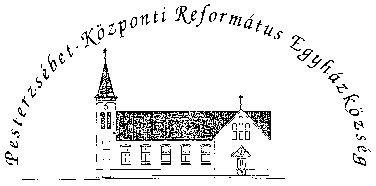 Pesterzsébet-Központi Református Egyházközség1204 Budapest, Ady E. u. 81.Tel/Fax: 283-0029www.pkre.hu   1893-2019